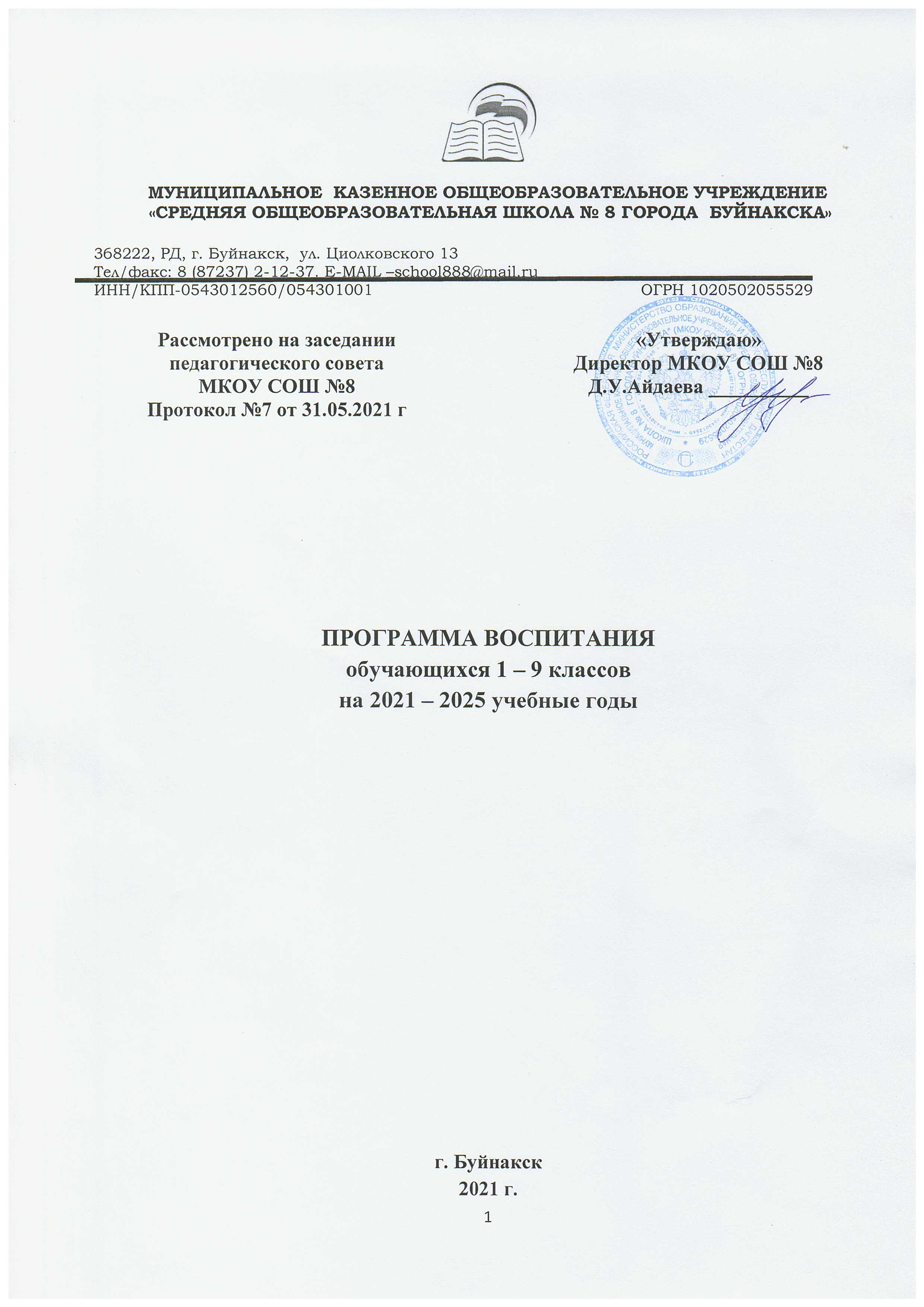 СодержаниеПаспорт воспитательной программы ………………………….. 3Пояснительная записка…............................................................. 51.     Раздел I. Особенности организуемого в школе воспитательногопроцесса.......................................................................................... 62.     Раздел II. Цели и задачи воспитания………………………..73.     Раздел III. Виды, формы и содержание деятельности……..10         Инвариантные модули:4.      Модуль «Классное руководство»………………………………..105.      Модуль «Школьный урок»……………………………………….126.      Модуль «Курсы внеурочной деятельности»…………………….127.      Модуль «Самоуправление»……………………………………….138.      Модуль «Профориентация» ………………………………………139.      Модуль «Работа с родителями»…………………………………..14         Вариативные модули:10.    Модуль «Ключевые общешкольные дела»…………………….....1411.    Модуль «Детские общественные объединения»…………………1612.    Модуль «Школьные медиа»……………………………………….1713.    Модуль «Волонтерство» …………………………………………..1714.    Модуль «Экскурсии, экспедиции, походы»…………………........1815.    Модуль «Организация предметно-эстетической среды»…………1916.    Модуль «Профилактика правонарушений»………………….…....19 17.    Раздел IV. Основные направления самоанализа воспитательнойработы...........................................................................................................21  18.     Календарный план воспитательной работы................................... 24
Приложения: Приложение 1. Календарь мероприятий программы воспитания (уровень начального общего образования) …………………….…………………...…………..24    
Приложение 2. Календарь мероприятий программы воспитания (уровень основного общего образования) ……………………...………………………………38     
ПАСПОРТвоспитательной программына 2021 – 2025 гг.Пояснительная записка:Рабочая программа воспитания МКОУ СОШ №8 города Буйнакска (далее - Программа) разработана в соответствии с методическими рекомендациями «Примерная программа воспитания», утвержденной 02.06.2020 года на заседании Федерального учебно-методического объединения по общему образованию с Федеральными государственными образовательными стандартами (далее - ФГОС) общего образования, Приказом «О внесении изменений в некоторые федеральные государственные образовательные стандарты общего образования по вопросам воспитания обучающихся» (Минпросвещения России, 2020, №172). Рабочая программа воспитания является обязательной частью Основной образовательной программы основного общего образования МКОУ СОШ №8 им. У.Д.Буйнакского. Программа направлена на решение проблем гармоничного вхождения обучающихся всоциальный мир и налаживания ответственных взаимоотношений с окружающими их людьми.Одним из результатов реализации Программы станет приобщение обучающихся кроссийским традиционным духовным ценностям, правилам и нормам поведения в российскомобществе. Программа призвана обеспечить достижение обучающимися начальной школыличностных результатов, указанных во ФГОС: формирование у обучающихся основ российской идентичности; готовность обучающихся к саморазвитию; мотивацию к познанию и обучению; ценностные установки и социально-значимые качества личности; активное участие в социально - значимой деятельности.Программа воспитания показывает, каким образом педагогические работники (учитель,классный руководитель, заместитель директора, педагог дополнительного образования, тьютор и т.п.) могут реализовать воспитательный потенциал их совместной с обучающимися деятельности и тем самым сделать школу воспитывающей организацией.В центре Программы воспитания в соответствии с Федеральными государственнымиобразовательными стандартами (далее - ФГОС) общего образования находится личностноеразвитие обучающихся, формирование у них системных знаний о различных аспектах развития России и мира.Программа воспитания — это не перечень обязательных для школы мероприятий, аописание системы возможных форм и методов работы с обучающимися.Программа воспитания включает четыре основных раздела:1 Раздел «Особенности организуемого в школе воспитательного процесса», в которомкратко описана специфика деятельности школы в сфере воспитания: информация о спецификерасположения школы, особенностях ее социального окружения, источниках положительного или отрицательного влияния на обучающихся, значимых партнерах школы, особенностях контингента обучающихся, оригинальных воспитательных находках школы, а также важных для школы принципах и традициях воспитания.2 Раздел «Цель и задачи воспитания», где на основе базовых общественных ценностейформулируется цель воспитания и задачи, которые школе предстоит решать для достижения цели.3 Раздел «Виды, формы и содержание деятельности», в котором школа показывает,каким образом будет осуществляться достижение поставленных цели и задач воспитания. Данный раздел состоит из нескольких инвариантных и вариативных модулей, каждый из которых ориентирован на одну из поставленных школой задач воспитания и соответствует одному из направлений воспитательной работы школы.Инвариантными модулями здесь являются: «Классное руководство»«Школьный урок»«Курсы внеурочной деятельности»«Самоуправление»«Профориентационная работа»«Работа с родителями»Вариативные модули:Ключевые общешкольные дела»«Детские общественные объединения»«Школьные медиа»«Волонтерство»«Экскурсии и походы»«Организация предметно-эстетической среды»«Профилактика правонарушений». Деятельность педагогических работников МКОУ СОШ №8 в рамках комплекса модулей направлена на достижение результатов освоения Основной образовательной программы начального и основного общего образования.4 Раздел «Основные направления самоанализа воспитательной работы», в которомпоказано, каким образом в школе осуществляется самоанализ организуемой в ней воспитательной работы. Здесь приводится перечень основных направлений самоанализа, который дополнен указанием на его критерии и способы его осуществления.К Программе воспитания прилагается ежегодный календарный план воспитательнойработы. Программа воспитания не является инструментом воспитания: обучающегося воспитывает не документ, а педагогический работник - своими действиями, словами, отношениями. Программа позволяет педагогическим работникам школы №8 скоординироватьсвои усилия, направленные на воспитание младших и старших школьников.РАЗДЕЛ I. «ОСОБЕННОСТИ ОРГАНИЗУЕМОГО В ШКОЛЕ ВОСПИТАТЕЛЬНОГОПРОЦЕССА».Здание МКОУ СОШ №8 находится по адресу город Буйнакск, улица Циолковского, 13. Образовательное учреждение располагается на окраине города, рядом с Беловецкой горкой.  Микрорайон школы – оползневая часть города. В районе школы находятся детский сад и военный госпиталь. Социально - экономическая сфера в микрорайоне школы развита слабо. Большой процент населения безработные. В школу без ограничений принимаются дети, проживающие в микрорайоне, за которымшкола закреплена Учредителем. Дети, проживающие вне микрорайона школы, принимаются при наличии свободных мест. В образовательном учреждении есть специальные коррекционные классы для детей с особыми потребностями. В школу приходят дети из других общеобразовательных школ города, не усваивающие программы, имеющие ограниченные возможности здоровья, а также проблемы в коллективе и, в связи с этим, испытывающие сложности в обучении и в усвоении материала. Большой процент детей, которые имеют логопедические и дефектологические нарушения.Транспортные подъезды к школе удобны и доступны для безопасного перемещенияучащихся, живущих в других микрорайонах города. Особенности контингента учащихся. В 1 - 9 классах школы обучается до 400 обучающихся в зависимости от ежегодного набора первоклассников. Состав обучающихся школы неоднороден и различается по учебным возможностям, которые зависят от общего развития ребёнка и его уровня подготовки к обучению в школе. Основными проблемами в развитии детей  коррекционных классов являются нарушения речи, задержка психического развития, есть дети с нарушениями аутистического спектра, опорно - двигательного аппарата, умственной отсталостью, слабовидящие. Команда администрации - квалифицированные, имеющие достаточно большой управленческий опыт руководители.  В педагогической команде имеются квалифицированные специалисты, необходимые для сопровождения всех  категорий обучающихсяв школе.  Педагоги - основной источник положительного влияния на детей, грамотно организуют образовательный процесс. Возможные отрицательные источники влияния на детей - социальные сети, компьютерные игры, а также отдельные родители с низким воспитательным ресурсом, неспособные грамотно управлять развитием и организацией досуга своего ребёнка.Принципы взаимодействия педагогов, школьников и их родителей, на которых основывается процесс воспитания в МКОУ СОШ №8:− неукоснительное соблюдение законности и прав семьи и ребенка, соблюдения конфиденциальности информации о ребенке и семье, приоритета безопасности ребенка при нахождении в образовательной организации;− ориентир на создание в школе психологически комфортной среды для каждого ребенка ивзрослого, без которой невозможно конструктивное взаимодействие школьников, педагогов иродителей;− реализация процесса воспитания через создание в школе детско - взрослых общностей,которые бы объединяли детей и педагогов яркими и содержательными событиями, общимипозитивными эмоциями и доверительными отношениями друг к другу при активном привлечении родителей учащихся;− организация основных совместных дел школьников, педагогов и родителей как предметасовместной заботы и взрослых, и детей;− системность, целесообразность и нешаблонность воспитания как условия его эффективности.Основные традиции воспитания в МКОУ СОШ №8:- стержень годового цикла воспитательной работы школы - ключевые общешкольныедела, через которые осуществляется интеграция воспитательных усилий педагогов;- важная составляющая каждого ключевого дела и большинства совместных дел педагогови школьников - коллективная разработка, коллективное планирование, коллективное проведение и коллективный анализ их результатов;- условия в школе создаются для обеспечения по мере взросления ребёнка его растущейроли в совместных делах (от пассивного наблюдателя до организатора);- отсутствие соревновательности между классами в проведении общешкольных дел,поощрение конструктивного межклассного и межвозрастного взаимодействия школьников, ихсоциальной активности;- педагоги школы ориентированы на формирование коллективов в рамках школьныхклассов, кружков, студий, секций и иных детских объединений, на установление в нихдоброжелательных и товарищеских взаимоотношений;- ключевая фигура воспитания в школе - классный руководитель, реализующий по отношению к детям защитную, личностно развивающую, организационную, посредническую (в разрешении конфликтов) функции.РАЗДЕЛ II. «ЦЕЛИ И ЗАДАЧИ ВОСПИТАНИЯ»В соответствии с Концепцией духовно-нравственного воспитания российских школьников, современный национальный идеал личности, воспитанной в новой российской общеобразовательной школе, - это высоконравственный, творческий, компетентный гражданин России, принимающий судьбу Отечества как свою личную, осознающей ответственность за настоящее и будущее своей страны, укорененный в духовных и культурных традициях российского народа.В воспитании детей младшего школьного возраста (уровень начального общего образования) таким целевым приоритетом является создание благоприятных условий для усвоения школьниками социально значимых знаний - знаний основных норм и традиций того общества, в котором они живут. Исходя из этого воспитательного идеала, а также основываясь на базовых для нашего общества ценностях (таких как семья, труд, отечество, природа, мир, знания, культура, здоровье, человек) формулируется общая цель воспитания в общеобразовательной организации – личностное развитие школьников, проявляющееся:в усвоении ими знаний основных норм, которые общество выработало на основе этих ценностей (то есть, в усвоении ими социально значимых знаний); в развитии их позитивных отношений к этим общественным ценностям (то есть в развитии их социально значимых отношений)в приобретении ими соответствующего этим ценностям опыта поведения, опыта применения сформированных знаний и отношений на практике (то есть в приобретении ими опыта осуществления социально значимых дел). В воспитании детей подросткового возраста (уровень основного общего образования) таким приоритетом является создание благоприятных условий для развитиясоциально значимых отношений школьников, и, прежде всего, ценностных отношений:− к семье как главной опоре в жизни человека и источнику его счастья;− к труду как основному способу достижения жизненного благополучия человека, залогу его успешного профессионального самоопределения и ощущения уверенности в завтрашнем дне;− к своему отечеству, своей малой и большой Родине как месту, в котором человеквырос и познал первые радости и неудачи, которая завещана ему предками и которуюнужно оберегать;Целевые приоритеты начального образования (1-4 классы)Знание младшим школьником данных социальных норм:быть любящим, послушным и отзывчивым сыном (дочерью), братом (сестрой), внуком (внучкой); уважать старших и заботиться о младших членах семьи; выполнять посильную для ребёнка домашнюю работу, помогая старшим; быть трудолюбивым, следуя принципу «делу — время, потехе — час» как в учебных занятиях, так и в домашних делах, доводить начатое дело до конца; знать и любить свою Родину – свой родной дом, двор, улицу, город, село, свою страну; беречь и охранять природу (ухаживать за комнатными растениями в классе или дома, заботиться о своих домашних питомцах и, по возможности, о бездомных животных в своем дворе; подкармливать птиц в морозные зимы; не засорять бытовым мусором улицы, леса, водоёмы); проявлять миролюбие — не затевать конфликтов и стремиться решать спорные вопросы, не прибегая к силе;стремиться узнавать что-то новое, проявлять любознательность, ценить знания; быть вежливым и опрятным, скромным и приветливым; соблюдать правила личной гигиены, режим дня, вести здоровый образ жизни; уметь сопереживать, проявлять сострадание к попавшим в беду; стремиться устанавливать хорошие отношения с другими людьми; уметь прощать обиды, защищать слабых, по мере возможности помогать нуждающимся в этом людям; уважительно относиться к людям иной национальной или религиозной принадлежности, иного имущественного положения, людям с ограниченными возможностями здоровья;быть уверенным в себе, открытым и общительным, не стесняться быть в чём-то непохожим на других ребят; уметь ставить перед собой цели и проявлять инициативу, отстаивать своё мнение и действовать самостоятельно, без помощи старших. Знание младшим школьником данных социальных норм и традиций, понимание важности следования им имеет особое значение для ребенка этого возраста, поскольку облегчает его вхождение в широкий социальный мир, в открывающуюся ему систему общественных отношений.Целевые приоритеты воспитания обучающихся основного общего образования (5-9 кл.)Таким приоритетом является создание благоприятных условий для развития социально значимых отношений школьников, и, прежде всего, ценностных отношений: к семье как главной опоре в жизни человека и источнику его счастья; к труду как основному способу достижения жизненного благополучия человека, залогу его успешного профессионального самоопределения и ощущения уверенности в завтрашнем дне;к своему отечеству, своей малой и большой Родине как месту, в котором человек вырос и познал первые радости и неудачи, которая завещана ему предками и которую нужно оберегать;  к природе как источнику жизни на Земле, основе самого ее существования, нуждающейся в защите и постоянном внимании со стороны человека; к миру как главному принципу человеческого общежития, условию крепкой дружбы, налаживания отношений с коллегами по работе в будущем и создания благоприятного микроклимата в своей собственной семье; к знаниям как интеллектуальному ресурсу, обеспечивающему будущее человека, как результату кропотливого, но увлекательного учебного труда;  к культуре как духовному богатству общества и важному условию ощущения человеком полноты проживаемой жизни, которое дают ему чтение, музыка, искусство, театр, творческое самовыражение; к здоровью как залогу долгой и активной жизни человека, его хорошего настроения и оптимистичного взгляда на мир; к окружающим людям как безусловной и абсолютной ценности, как равноправным социальным партнерам, с которыми необходимо выстраивать доброжелательные и взаимоподдерживающие отношения, дающие человеку радость общения и позволяющие избегать чувства одиночества; к самим себе как хозяевам своей судьбы, самоопределяющимся и самореализующимся личностям, отвечающим за свое собственное будущее. Выделение данного приоритета в воспитании школьников, обучающихся на ступени основного общего образования, связано с особенностями детей подросткового возраста: с их стремлением утвердить себя как личность в системе отношений, свойственных взрослому миру. В этом возрасте особую значимость для детей приобретает становление их собственной жизненной позиции, собственных ценностных ориентаций. Подростковый возраст – наиболее удачный возраст для развития социально значимых отношений школьников.Работа педагогов, направленная на достижение поставленных целей, позволит ребенку формировать правильные ценности, получить необходимые социальные навыки, которые помогут ему лучше ориентироваться в сложном мире человеческих взаимоотношений, эффективнее налаживать коммуникацию с окружающими, увереннее себя чувствовать во взаимодействии с ними, продуктивнее сотрудничать с людьми разных возрастов и разного социального положения, смелее искать и находить выходы из трудных жизненных ситуаций, осмысленнее выбирать свой жизненный путь в сложных поисках счастья для себя и окружающих его людей. Достижению поставленной цели воспитания школьников будет способствовать решение следующих основных задач:1) реализовывать воспитательные возможности общешкольных ключевых дел, поддерживать традиции их коллективного планирования, организации, проведения и анализа в школьном сообществе; 2) реализовывать потенциал классного руководства в воспитании школьников, поддерживать активное участие классных сообществ в жизни школы; 3) вовлекать школьников в кружки, секции, клубы, студии и иные объединения, работающие по школьным программам внеурочной деятельности, реализовывать их воспитательные возможности;4) использовать в воспитании детей возможности школьного урока, поддерживать использование на уроках интерактивных форм занятий с учащимися;5) способствовать развитию детского самоуправления в начальной школе через внедрение элементов ученического самоуправления на уровне классных сообществ; 6) организовывать для школьников экскурсии, походы и реализовывать их воспитательный потенциал;7) организовать работу школьных бумажных и электронных СМИ, реализовывать их воспитательный потенциал;8) развивать предметно-эстетическую воспитательные возможности; 9) организовать работу с семьями школьников, их родителями или законными представителями, направленную на совместное решение проблем личностного развития детей.РАЗДЕЛ III. «ВИДЫ, ФОРМЫ И СОДЕРЖАНИЕ ДЕЯТЕЛЬНОСТИ»Практическая реализация цели и задач воспитания осуществляется в рамках следующих направлений воспитательной работы школы. Каждое из них представлено в соответствующем модуле.3.1. ИНВАРИАНТНЫЕ МОДУЛИ3.1.1. Модуль «Классное руководство»Осуществляя работу с классом, педагог организует работу с коллективом класса; индивидуальную работу с учащимися вверенного ему класса; работу с учителями, преподающими в данном классе; работу с родителями учащихся или их законными представителями.Работа с классным коллективом:инициирование и поддержка участия класса в общешкольных ключевых делах, оказание необходимой помощи детям в их подготовке, проведении и анализе;организация интересных и полезных для личностного развития ребенка совместных дел с учащимися вверенного ему класса (познавательной, трудовой, спортивно-оздоровительной, духовно-нравственной, творческой, профориентационной направленности), позволяющие с одной стороны, – вовлечь в них детей с самыми разными потребностями и тем самым дать им возможность самореализоваться в них, а с другой, – установить и упрочить доверительные отношения с учащимися класса, стать для них значимым взрослым, задающим образцы поведения в обществе.проведение классных часов как часов плодотворного и доверительного общения педагога и школьников, основанных на принципах уважительного отношения к личности ребенка, поддержки активной позиции каждого ребенка в беседе, предоставления школьникам возможности обсуждения и принятия решений по обсуждаемой проблеме, создания благоприятной среды для общения.сплочение коллектива класса через: игры и тренинги на сплочение и командообразование; однодневные и многодневные походы и экскурсии,организуемые классными руководителями и родителями; празднования в классе дней рождения детей, включающие в себя подготовленные ученическими микрогруппами поздравления, сюрпризы, творческие подарки и розыгрыши; регулярные внутриклассные «огоньки» и вечера, дающие каждому школьнику возможность рефлексии собственного участия в жизни класса.выработка совместно со школьниками законов класса, помогающих детям освоить нормы и правила общения, которым они должны следовать в школе.Индивидуальная работа с учащимися:изучение особенностей личностного развития учащихся класса через наблюдение за поведением школьников в их повседневной жизни, в специально создаваемых педагогических ситуациях, в играх, погружающих ребенка в мир человеческих отношений, в организуемых педагогом беседах по тем или иным нравственным проблемам; результаты наблюдения сверяются с результатами бесед классного руководителя с родителями школьников, с преподающими в его классе учителями, а также (при необходимости) – со школьным психологом.поддержка ребенка в решении важных для него жизненных проблем (налаживание взаимоотношений с одноклассниками или учителями, выбор профессии, вуза и дальнейшего трудоустройства, успеваемость и т.п.), когда каждая проблема трансформируется классным руководителем в задачу для школьника, которую они совместно стараются решить.индивидуальная работа со школьниками класса, направленная на заполнение ими личных портфолио, в которых дети не просто фиксируют свои учебные, творческие, спортивные, личностные достижения, но и в ходе индивидуальных неформальных бесед с классным руководителем в начале каждого года планируют их, а в конце года – вместе анализируют свои успехи и неудачи.коррекция поведения ребенка через частные беседы с ним, его родителями или законными представителями, с другими учащимися класса; через включение в проводимые школьным психологом тренинги общения; через предложение взять на себя ответственность за то или иное поручение в классе.Работа с учителями, преподающими в классе:регулярные консультации классного руководителя с учителями-предметниками, направленные на формирование единства мнений и требований педагогов по ключевым вопросам воспитания, на предупреждение и разрешение конфликтов между учителями и учащимися;проведение мини-педсоветов, направленных на решение конкретных проблем класса и интеграцию воспитательных влияний на школьников;привлечение учителей к участию во внутриклассных делах, дающих педагогам возможность лучше узнавать и понимать своих учеников, увидев их в иной, отличной от учебной, обстановке;привлечение учителей к участию в родительских собраниях класса для объединения усилий в деле обучения и воспитания детей.Работа с родителями учащихся или их законными представителями:регулярное информирование родителей о школьных успехах и проблемах их детей, о жизни класса в целом;помощь родителям школьников или их законным представителям в регулировании отношений между ними, администрацией школы и учителями-предметниками;организация родительских собраний, происходящих в режиме обсуждения наиболее острых проблем обучения и воспитания школьников;создание и организация работы родительских комитетов классов, участвующих в управлении образовательной организацией и решении вопросов воспитания и обучения их детей;привлечение членов семей школьников к организации и проведению дел класса;организация на базе класса семейных праздников, конкурсов, соревнований, направленных на сплочение семьи и школы3.1.2. Модуль «Школьный урок»Реализация	школьными	педагогами	воспитательного	потенциала	урокапредполагает следующее:установление доверительных отношений между учителем и его учениками, способствующих позитивному восприятию учащимися требований и просьб учителя, привлечению их внимания к обсуждаемой на уроке информации, активизации их познавательной деятельности;побуждение школьников соблюдать на уроке общепринятые нормы поведения, правила общения со старшими (учителями) и сверстниками (школьниками), принципы учебной дисциплины и самоорганизации;привлечение внимания школьников к ценностному аспекту изучаемых на уроках явлений, организация их работы с получаемой на уроке социально значимой информацией – инициирование ее обсуждения, высказывания учащимися своего мнения по ее поводу, выработки своего к ней отношения;использование воспитательных возможностей содержания учебного предмета через демонстрацию детям примеров ответственного, гражданского поведения, проявления человеколюбия и добросердечности, через подбор соответствующих текстов для чтения, задач для решения, проблемных ситуаций для обсуждения в классе;применение   на   уроке   интерактивных   форм   работы   учащихся:интеллектуальных игр, стимулирующих познавательную мотивацию школьников; дидактического театра, где полученные на уроке знания обыгрываются в театральных постановках; дискуссий, которые дают учащимся возможность приобрести опыт ведения конструктивного диалога; групповой работы или работы в парах, которые учат школьников командной работе и взаимодействию с другими детьми;включение в урок игровых процедур, которые помогают поддержать мотивацию детей к получению знаний, налаживанию позитивных межличностных отношений в классе, помогают установлению доброжелательной атмосферы во время урока;организация шефства мотивированных и эрудированных учащихся над их неуспевающими одноклассниками, дающего школьникам социально значимый опыт сотрудничества и взаимной помощи;инициирование и поддержка исследовательской деятельности школьников в рамках реализации ими индивидуальных и групповых исследовательских проектов, что даст школьникам возможность приобрести навык самостоятельного решения теоретической проблемы, навык генерирования и оформления собственных идей, навык уважительного отношения к чужим идеям, оформленным в работах других исследователей, навык публичного выступления перед аудиторией, аргументирования и отстаивания своей точки зрения.3.1.3. Модуль «Курсы внеурочной деятельности»Воспитание на занятиях школьных курсов внеурочной деятельности преимущественно осуществляется через: - вовлечение школьников в интересную и полезную для них деятельность, которая предоставит им возможность самореализоваться в ней, приобрести социально значимые знания, развить в себе важные для своего личностного развития социально значимые отношения, получить опыт участия в социально значимых делах; - формирование в кружках, секциях, клубах, студиях и т.п. детско-взрослых общностей, которые могли бы объединять детей и педагогов общими позитивными эмоциями и доверительными отношениями друг к другу; - создание в детских объединениях традиций, задающих их членам определенные социально значимые формы поведения; - поддержку в детских объединениях школьников с ярко выраженной лидерской позицией и установкой на сохранение и поддержание накопленных социально значимых традиций; - поощрение педагогами детских инициатив и детского самоуправления. Реализация воспитательного потенциала курсов внеурочной деятельности  происходит в рамках следующих выбранных школьниками видов деятельности.Курсы внеурочной деятельности, предложенные в рамках данного направления в МКОУ СОШ №8 - «Художественно – прикладное творчество», «Шахматы».3.1.4. Модуль «Самоуправление»Поддержка детского самоуправления в школе помогает педагогическим работникамвоспитывать в обучающихся инициативность, самостоятельность, ответственность, трудолюбие, чувство собственного достоинства, а обучающимся - предоставляет широкие возможности для самовыражения и самореализации. Это то, что готовит их к взрослой жизни.Поскольку обучающимся 5- 9 классов не всегда удается самостоятельно организовать свою деятельность, детское самоуправление иногда и на время может трансформироваться (посредством введения функции педагога - куратора) в детско-взрослое самоуправление. Соуправление в начальной школе осуществляется следующим образом:На уровне школы: - через чередование традиционных поручений, создаваемого для участия каждого школьника по вопросам участия в делах школы и соуправления («Совет класса»), а такжевзаимодействие с вожатыми-волонтерами старшеклассниками.- через деятельность вожатых-волонтеров, объединяющих инициативных обучающихсяклассов для облегчения распространения значимой для школьников информации и полученияобратной связи от классных коллективов;На уровне классов:- через деятельность «Совета класса» представляющего интересы класса в общешкольныхделах и призванного информировать об основных общешкольных делах.На индивидуальном уровне:- через чередование традиционных поручений, наставничество, вовлечениемладших школьников в планирование, организацию, проведение и анализ общешкольных ивнутриклассных дел;- через реализацию школьниками, взявшими на себя соответствующую роль, функций по контролю за порядком и чистотой в классе, уходом за классной комнатой, комнатными растениями и т.п.3.1.5. «Профориентация»Совместная деятельность педагогов и школьников по направлению «Профориентация»включает в себя профессиональное просвещение школьников; диагностику и консультирование по проблемам профориентации, организацию профессиональных проб школьников. Задача совместной деятельности педагога и ребенка - подготовить школьника к осознанному выбору своей будущей профессиональной деятельности. Создавая профориентационно значимые проблемные ситуации, формирующие готовность школьника к выбору, педагог актуализирует его профессиональное самоопределение, позитивный взгляд на труд в постиндустриальном мире, охватывающий не только профессиональную, но и внепрофессиональную составляющие такой деятельности.На внешнем уровне:• экскурсии на предприятия города, дающие школьникам начальные представления осуществующих профессиях и условиях работы людей, представляющих эти профессии.На уровне школы:• совместное с педагогами изучение интернет ресурсов, посвященных выборупрофессий, прохождение профориентационного онлайн-тестирования.На уровне класса:• циклы профориентационных часов общения, направленных на подготовкушкольника к осознанному планированию и реализации своего профессионального будущего;Индивидуальный уровень• индивидуальные консультации психолога для школьников и их родителей по вопросам склонностей, способностей, дарований и иных индивидуальных особенностей детей,которые могут иметь значение в будущем в процессе выбора ими профессии.3.1.6. Модуль «Работа с родителями»Работа с родителями или законными представителями школьников осуществляется для более эффективного достижения цели воспитания, которое обеспечивается согласованием позиций семьи и школы в данном вопросе. Работа с родителями или законными представителями школьников осуществляется в рамках следующих видов и форм деятельности.На групповом уровне:• Общешкольный родительский комитет и Управляющий совет школы, участвующие в управлении образовательной организацией и решении вопросов воспитания и социализации их детей;• встречи с родителями, на которых обсуждаются вопросы возрастных особенностейдетей, формы и способы доверительного взаимодействия родителей с детьми, проводятся мастер- классы, семинары, круглые столы с приглашением специалистов;• родительские дни, во время которых родители могут посещать школьные учебные ивнеурочные занятия для получения представления о ходе учебно-воспитательного процесса в школе;• общешкольные родительские собрания, происходящие в режиме обсуждения наиболееострых проблем обучения и воспитания школьников;На индивидуальном уровне:• работа специалистов по запросу родителей для решения острых конфликтных ситуацийучастие родителей в педагогических консилиумах, собираемых в случае возникновения острых проблем, связанных с обучением и воспитанием конкретного ребенка;• помощь со стороны родителей в подготовке и проведении общешкольных и внутриклассных  мероприятий воспитательной направленности;• индивидуальное консультирование с целью координации воспитательных усилий педагогов и родителей.3.2. ВАРИАТИВНЫЕ МОДУЛИ3.2.1. Модуль «Ключевые общешкольные дела»Ключевые дела – это главные традиционные общешкольные дела, в которых принимает участие большая часть школьников и которые обязательно планируются, готовятся, проводятся и анализируются совестно педагогами и детьми. Это не набор календарных праздников, отмечаемых в школе, а комплекс коллективных творческих дел, интересных и значимых для школьников, объединяющих их вместе с педагогами в единый коллектив.Ключевые дела обеспечивают включенность в них большого числа детей и взрослых, способствуют интенсификации их общения, ставят их в ответственную позицию к происходящему в школе. Введение ключевых дел в жизнь школы помогает преодолеть мероприятийный характер воспитания, сводящийся к набору мероприятий, организуемых педагогами для детей.Для этого в образовательной организации используются следующие формы работы.На внешкольном уровне:социальные проекты – ежегодные совместно разрабатываемые и реализуемые школьниками и педагогами комплексы дел.Участие во Всероссийских акциях.Спортивные состязания, праздники, фестивали.На школьном уровне:общешкольные праздники – ежегодно проводимые творческие (театрализованные, музыкальные, литературные и т.п.) дела, связанные со значимыми для детей и педагогов знаменательными датами и в которых участвуют все классы школы.торжественные ритуалы посвящения, связанные с переходом учащихся на следующую ступень образования, символизирующие приобретение ими новых социальных статусов в школе и развивающие школьную идентичность детей.церемонии награждения (по итогам года) школьников и педагогов за активное участие в жизни школы, защиту чести школы в конкурсах, соревнованиях, олимпиадах, значительный вклад в развитие школы. Это способствует поощрению социальной активности детей, развитию позитивных межличностных отношений между педагогами и воспитанниками, формированию чувства доверия и уважения друг к другу.На уровне классов:выбор и делегирование представителей классов в общешкольные советы дел, ответственных за подготовку общешкольных ключевых дел;участие школьных классов в реализации общешкольных ключевых дел;проведение в рамках класса итогового анализа детьми общешкольных ключевых дел, участие представителей классов в итоговом анализе проведенных дел на уровне общешкольных советов дела.На индивидуальном уровне:Распределение и поручение ролей учащимся класса - вовлечение по возможности каждого ребенка в ключевые дела школы в одной из возможных для них ролей, Индивидуальная помощь ребенку (при необходимости) в освоении навыков подготовки, проведения и анализа ключевых дел;Организованные ситуации подготовки, проведения и анализа ключевых дел - наблюдение за поведением ребенка в ситуациях подготовки, проведения и анализа ключевых дел, за его отношениями со сверстниками, старшими и младшими школьниками, с педагогами и другими взрослыми;Частные беседы с обучающимся; Включение в совместную работу с другими обучающимися, которые могли бы стать хорошим примером для обучающегося - при необходимости коррекция поведения ребенка через частные беседы с ним, через включение его в совместную работу с другими детьми, которые могли бы стать хорошим примером для ребенка, через предложение взять в следующем ключевом деле на себя роль ответственного за тот или иной фрагмент общей работы.3.2.2. Модуль «Детские общественные объединения»Действующее на базе образовательной организации детские общественные объединения - это добровольные и целенаправленные формирования, созданные по инициативе детей и взрослых, объединившихся на основе общности интересов для реализации общих целей. Воспитание в детских общественных объединениях осуществляется через: − утверждение и последовательную реализацию в детском общественном объединениидемократических процедур (выборы руководящих органов объединения, подотчетность выборных органов общему сбору объединения; ротация состава выборных органов и т.п.), дающих ребенку возможность получить социально значимый опыт гражданского поведения;− организацию общественно полезных дел, дающих детям возможность получить важный для их личностного развития опыт деятельности, направленной на помощь другим людям, своейшколе, обществу в целом; развить в себе такие качества как забота, уважение, умение сопереживать, умение общаться, слушать и слышать других (такими делами могут являться: посильная помощь, оказываемая школьниками пожилым людям; совместная работа с учреждениями социальной сферы и др.);− поддержку и развитие в детском объединении его традиций, формирующих у ребенкачувство общности с другими его членами, чувство причастности к тому, что происходит в объединении;− участие членов детских общественных объединений в волонтерских акциях, деятельности на благо конкретных людей и социального окружения в целом. Это может быть как участием школьников в проведении разовых акций, которые часто носят масштабный характер, так и постоянной деятельностью обучающихся.В МКОУ СОШ №8 действуют следующие основные детские объединения: РДШ, Юнармия, ДОС «Возрождение»,  ЮИД, Юные пожарники. 3.2.3 Модуль «Школьные медиа»Цель школьных медиа (совместно создаваемых обучающимися и педагогами средствраспространения текстовой, аудио и видео информации) - развитие коммуникативной культуры школьников, формирование навыков общения и сотрудничества, поддержка творческой самореализации учащихся. Воспитательный потенциал школьных медиа реализуется в рамках следующих видов и форм деятельности:− информационно-техническая поддержка школьных мероприятий, осуществляющаявидеосъемку и мультимедийное сопровождение школьных мероприятий;− школьная Интернет-группа - сообщество обучающихся и педагогов, поддерживающееИнтернет-сайт школы и соответствующую группу в социальных сетях с целью освещениядеятельности образовательной организации в информационном пространстве, привлечениявнимания общественности к образовательной организации, информационного продвиженияценностей школы и организации виртуальной диалоговой площадки, на которой детьми, учителями и родителями (законными представителями) могли бы открыто обсуждаться значимые для школы вопросы.3.2.4. Модуль «Волонтерство»Волонтерство - это участие обучающихся в общественно-полезных делах, деятельности на благо конкретных людей и социального окружения в целом. Волонтерство позволяет школьникам проявить такие качества как внимание, забота, уважение. Волонтерство позволяет развивать коммуникативную культуру, умение общаться, слушать и слышать, эмоциональный интеллект, эмпатию, умение сопереживать.Воспитательный потенциал волонтерства реализуется следующим образом:на внешкольном уровне: − посильная помощь, оказываемая школьниками пожилым людям, проживающим в микрорайоне расположения образовательной организации;− привлечение обучающихся к совместной работе с учреждениями социальной сферы(детские сады, детские дома, дома престарелых, центры социальной помощи семье и детям) - впроведении культурно-просветительских и развлекательных мероприятий для посетителей этих учреждений;− участие обучающихся (с согласия родителей (законных представителей) к сбору помощидля нуждающихся;на уровне образовательной организации: участие обучающихся в организации праздников, торжественных мероприятий, встреч с гостями школы.На базе нашей школы создан волонтерский отряд «Добрые сердца». 3.2.5. Модуль ««Экскурсии, экспедиции, походы»Экскурсии, походы помогут школьнику расширить свой кругозор, получить новые знания об окружающей его социальной, культурной, природной среде, научиться уважительно и бережно относиться к ней, приобрести важный опыт социально одобряемого поведения в различных внешкольных ситуациях. На экскурсиях и в походах создаются благоприятные условия для воспитания у обучающихся самостоятельности и ответственности, формирования у них навыков самообслуживающего труда, преодоления их инфантильных и эгоистических наклонностей, обучения рациональному использованию своего времени, сил, имущества.3.2.6. Модуль «Организация предметно-эстетической среды»Окружающая обучающегося предметно-эстетическая среда школы, при условии ееграмотной организации, обогащает внутренний мир обучающегося, способствует формированию у него чувства вкуса и стиля, создает атмосферу психологического комфорта, поднимает настроение, предупреждает стрессовые ситуации, способствует позитивному восприятию обучающимся школы.Воспитывающее влияние на ребенка осуществляется через такие формы работы с предметно-эстетической средой образовательной организации как:− оформление интерьера школьных помещений (коридоров, лестничных пролетов ит.п.) и их периодическая переориентация, которая может служить хорошим средством разрушения негативных установок обучающихся на учебные и внеучебные занятия;− размещение на стенах образовательной организации регулярно сменяемых экспозиций: творческих работ обучающихся, позволяющих им реализовать свой творческий потенциал, а также знакомящих их с работами друг друга; фотоотчетов об интересных событиях, происходящих в образовательной организации (проведенных ключевых делах, интересных экскурсиях, встречах с интересными людьми и т.п.);− озеленение пришкольной территории;− благоустройство классных кабинетов, осуществляемое классными руководителямивместе с обучающимися своих классов, позволяющее ученикам проявить свои фантазию итворческие способности, создающее повод для длительного общения классного руководителя со своими детьми;− создание и популяризация особой школьной символики (флаг школы, гимн школы,эмблема школы, элементы школьного костюма и т.п.), используемой как в школьнойповседневности, так и в торжественные моменты жизни образовательной организации – во время праздников, торжественных церемоний, ключевых общешкольных дел и иных происходящих в жизни школы знаковых событий;− акцентирование внимания обучающихся посредством элементов предметно - эстетической среды (стенды, плакаты) на важных для воспитания ценностях образовательной организации, ее традициях, правилах.3.2.7. Модуль «Профилактика правонарушений»Цели: Создание условий для совершенствования существующей системы профилактики безнадзорности и правонарушений несовершеннолетних, снижение тенденции роста противоправных деяний, сокращение фактов безнадзорности, правонарушений, преступлений экстремистской деятельности, нарушение пожарной и дорожной безопасности, совершенных учащимися образовательного учреждения, реализация государственных гарантий прав граждан на получение ими основного общего образования.Задачи:1. Выявление несовершеннолетних, находящихся в социально опасном положении, а также не посещающих или систематически пропускающих занятия по неуважительным причинам, принятие мер по их воспитанию и получению ими основного общего образования. 2. Оказание социально-психологической и педагогической помощи несовершеннолетним, имеющим отклонения в развитии или поведении, либо проблемы в обучении. 3. Выявление семей, находящихся в социально опасном положении и оказание им помощи в обучении и воспитании детей. 4. Обеспечение внеурочной и летней занятости учащихся и привлечение несовершеннолетних к участию в социально-значимой деятельности. 5. Осуществление мер, направленных на формирование законопослушного поведения несовершеннолетних, воспитание здорового образа жизни. 6. Обеспечение успешной адаптации ребенка к школе и преемственности при переходе от одного возрастного периода к другому.Нормативно-правовые акты по профилактике безнадзорности и правонарушений несовершеннолетнихКонституция Российской Федерации Конвенция о правах ребенка Законы Российской Федерации Семейный кодексом Российской Федерации, Гражданский кодекс РФ;Закон Российской Федерации от 29.12.2012 № 273-ФЗ «Об образовании в Российской Федерации». ФЗ от 24.06.1999 № 120-ФЗ «Об основах системы профилактики безнадзорности и правонарушений несовершеннолетних»; Указ Президента РФ от 09.06.2010 № 690 «Об утверждении Стратегии государственной антинаркотической политики Российской Федерации до 2020 года»; «Стратегия государственной антинаркотической политики России до 2020 года», утвержденной Указом Президент РФ от 09.06.2010 № 690 «Об утверждении Стратегии государственной антинаркотической политики России до 2020 года»«Стратегия развития воспитания в РФ до 2025 года» Содержательные компоненты 1. «Профилактика безнадзорности и правонарушений несовершеннолетних»2. «Профилактика экстремизма и терроризма»3. «Профилактика ЗОЖ»4. «Пожарная безопасность»5.  «Дорожная безопасность»Организационная работа направлена на разработку и осуществление комплекса мероприятий по профилактике правонарушений, алкоголизма, наркомании, токсикомании, осуществление систематической работы с картотекой обучающихся «группы риска».Диагностическая работа предполагает формирование банка данных об образе жизни семей обучающихся, о положении детей в системе внутрисемейных отношений, выявление негативных привычек подростков, взаимоотношений подростков с педагогами школы, организацию мониторинга здоровья обучающихся.Профилактическая работа со школьниками включает предупредительно-профилактическую деятельность и индивидуальную работу с подростками с девиантным поведением и детьми «группы риска» Предупредительно-профилактическая деятельность осуществляется через систему классных часов, общешкольных мероприятий, с помощью индивидуальных бесед. Она способствует формированию у обучающихся представлений об адекватном поведении, о здоровой, несклонной к правонарушениям Профилактическая работа с родителями предусматривает установление неиспользованного резерва семейного воспитания, нахождение путей оптимального педагогического взаимодействия школы и семьи, включение семьи в воспитательный процесс через систему родительских собраний, общешкольных мероприятий с детьми и родителями, работу Совета школы, Управляющего Совета школы.Для достижения положительного результата действия программы педколлектив использует следующие технологии: личностно-ориентированные, групповые, коллективные, коррекционные, интегративные, интерактивные.Данные технологии реализуются в диспутах, лекциях, семинарах, тренингах круглых столах, педсоветах конференциях, экскурсиях, играх, конкурсах, олимпиадах, беседах, коллективных творческих дел, соревнованиях и других форма работы. Именно школа  должна взять на себя ответственность за воспитание подрастающего поколения и принять необходимые меры для формирования здорового образа жизни, законопослушного поведения, предотвращения правонарушений среди учащихся и реабилитации подростков с девиантным и деликвентным поведением.Школа имеет хорошую материально-техническую базу, кадрово-профессиональный состав и глубокие традиции, передающиеся от одного поколения учеников и учителей к другому, опыт сотрудничества с общественными и межведомственными организациями, что создает благоприятные условия для успешного выполнения программы.Реализация программы предполагает тесное взаимодействие и совместную деятельность Администрации школы, Отделом МВД по городу Буйнакск, отдела по физической культуре, спорту и молодежной политике, органами социальной защиты населения, КДН, АТК, ПДН, отдел просвещения духовенства города, ГИБДД, пожарная часть.Раздел IV. ОСНОВНЫЕ НАПРАВЛЕНИЯ САМОАНАЛИЗАВОСПИТАТЕЛЬНОЙ РАБОТЫСамоанализ организуемой в школе воспитательной работы осуществляется по выбранным самой школой направлениям и проводится с целью выявления основных проблем школьного воспитания и последующего их решения.Самоанализ осуществляется ежегодно силами самой школы (организованной рабочейгруппы педагогов). Основные принципы осуществления самоанализа воспитательной работы в школе,являются: - принцип гуманистической направленности самоанализа (уважительное отношение как к воспитанникам, так и к педагогическим работникам); - принцип приоритета анализа сущностных сторон воспитания (изучение не количественных его показателей, а качественных - таких как содержание и разнообразие деятельности, характер общения и отношений между обучающимися и педагогическими работниками); - принцип развивающего характера самоанализа (использование результатов для совершенствования воспитательной деятельности педагогических работников: грамотной постановки ими цели и задач воспитания, умелого планирования своей воспитательной работы, адекватного подбора видов, форм и содержания их совместной с обучающимися деятельности); - принцип разделенной ответственности за результаты личностного развития обучающихся (понимание того, что личностное развитие обучающихся - это результат как социального воспитания (в котором школа участвует наряду с другими социальными институтами), так и стихийной социализации и саморазвития обучающихся). Основные направления самоанализа воспитательной деятельности:Внимание при этом сосредотачивается на вопросах, связанных с:- качеством проводимых общешкольных ключевых дел;- качеством совместной деятельности классных руководителей и их классов;- качеством организуемой в школе внеурочной деятельности;- качеством реализации личностно развивающего потенциала школьных уроков;- качеством существующего в школе ученического самоуправления;- качеством функционирующих на базе образовательной организации отделения РДШ, отряда ЮИД;- качеством проводимых в образовательной организации экскурсий, походов;- качеством профориентационной работы образовательной организации;- качеством работы медиа образовательной организации;- качеством организации предметно-эстетической среды школы; - качеством взаимодействия образовательной организации и семей обучающихся.Итогом самоанализа организуемой в образовательной организации воспитательной работы является перечень выявленных проблем, над которыми предстоит работать педагогическому коллективу и проект направленных на это управленческих решений.1. Анализ результатов воспитания, социализации и саморазвития и личностногоразвития школьников каждого класса выявил следующие проблемы:− недостаточность развития умения сотрудничать со взрослыми и сверстниками впроцессе образовательной, общественно полезной, учебно-исследовательской, творческой и других видах деятельности, умения находить выходы из спорных ситуаций;− недостаточная сформированность ответственного отношения к учению, готовностии способности к саморазвитию и самообразованию, осознанному выбору и построению дальнейшей индивидуальной траектории образования;− недостаточная сформированность мотивации к участию в школьном самоуправлении и общественной жизни.− трудности в профессиональном самоопределении.2. Анализ воспитательной деятельности педагогов определил ряд ключевыхпроблем:− затруднения в определении цели и задач своей воспитательной деятельности;− проблемы с реализацией воспитательного потенциала совместной с детьми деятельности;− не всегда и не все стремятся к формированию вокруг себя привлекательных для школьников детско-взрослых общностей;− стиль общения педагогов со школьниками не всегда доброжелателен, доверительные отношения складываются не со всеми школьниками.3. Управление воспитательным процессом в образовательной организации.Большинство педагогов имеют чёткое представление о нормативно-методическихдокументах, регулирующих воспитательный процесс в школе, о своих должностных обязанностях и правах, сфере своей ответственности.Администрацией создаются условия для профессионального роста педагогов в сфере воспитания (курсы повышения квалификации, участие в панораме педагогического опыта, интерактивные обучающие семинары). Разработаны и пошагово внедряются критерии оценки качества деятельности классных руководителей со своими воспитанниками.4. Ресурсное обеспечение воспитательного процесса в образовательной организации.В школе созданы необходимые условия для организации воспитательной работы, проведения мероприятий, спортивных соревнований, мероприятий для всех участников воспитательного процесса, организации встреч с интересными людьми, а также проведения профилактической работы. В школе имеется спортивный зал. Для проведения различного рода мероприятий активно используется актовый зал. В соответствии с современными требованиями к обеспечению учебно-воспитательногопроцесса школа информатизирована.Создан школьный информационно-библиотечный центр. Функционирует Служба школьной медиации (примирения). Используются ресурсы социальных партнеров. Недостаточно средств на приобретение расходных материалов.Приложение 1КАЛЕНДАРЬ МЕРОПРИЯТИЙ ПРОГРАММЫ ВОСПИТАНИЯ МКОУ СОШ №8 НА 2021-2022 УЧ. ГОД (УРОВЕНЬ НАЧАЛЬНОГО  ОБЩЕГО ОБРАЗОВАНИЯ)Приложение 2КАЛЕНДАРЬ МЕРОПРИЯТИЙ ПРОГРАММЫ ВОСПИТАНИЯ МКОУ СОШ №8 НА 2021-2022 УЧ. ГОД (УРОВЕНЬ ОСНОВНОГО ОБЩЕГО ОБРАЗОВАНИЯ)Ответственный исполнитель программы воспитанияМКОУ СОШ №8 города Буйнакска Адрес368222, г. Буйнакск, ул. Циолковского, 13Срок реализации2021-2025 гг.Цели и задачи программы воспитанияОбщая цель воспитания в системе образования – личностное развитие школьников.Создание условий для реализации новой воспитательной программы;Совершенствование форм и методов воспитательного процесса в школе;Создание в муниципальных образовательных организациях условий для успешной социализации детей с ограниченными возможностями здоровья и детей-инвалидов;Создание условий социализации детей «группы риска», детей различного вида учета (члены семей НВФ, КДН, ПДН) и защита их прав;Создание условий для развития системы дополнительного образования детей;Совершенствование форм организации отдыха и оздоровления детей;Сохранение и развитие инфраструктуры организаций отдыха и оздоровления детей.Перечень модулей программыПрактическая реализация целей и задач воспитания осуществляется в рамках инвариантных (обязательных) и вариативных направлений воспитательной работы системы образования. Каждое из них представлено в модулях.Инвариантные (обязательные)  модули:«Классное руководство»«Школьный урок»«Курсы внеурочной деятельности»«Самоуправление»«Профориентационная работа»«Работа с родителями»Вариативные модули:«Ключевые общешкольные дела»«Детские общественные объединения»«Школьные медиа»«Волонтерство»«Экскурсии и походы»«Организация предметно-эстетической среды»«Профилактика правонарушений». Перечень основных целевых показателей программы воспитанияРезультаты воспитания, социализации и саморазвития школьников – состояние организуемой в школе совместной деятельности детей и взрослых.Внимание при этом сосредотачивается на вопросах, связанных с:качеством проводимых общешкольных ключевых дел;качеством совместной деятельности классных руководителей и их классов;качеством организуемой в школе внеурочной деятельности; - качеством реализации личностно развивающего потенциала школьных уроков;качеством существующего в школе ученического самоуправления;качеством функционирующих на базе школы детских общественных объединений;качеством проводимых в школе экскурсий, экспедиций, походов; - качеством профориентационной работы школы; - качеством работы школьных медиа;качеством организации предметно-эстетической среды школы; - качеством взаимодействия школы и семей школьников.Итогом самоанализа организуемой в школе воспитательной работы является перечень выявленных проблем, над которыми предстоит работать педагогическому коллективу и проект направленных на это управленческих решений.Адрес размещения муниципальной программы в сети ИнтернетСайт МКОУ СОШ №8 https://8-1.dagestanschool.ruНазваниеКлассСодержание деятельности«Юнармия»5 – 9         Юнармейское движение создано в соответствии с решением Президента Российской Федерации в качестве одного из направлений деятельности Общероссийской общественно-государственной детско-юношеской организации «Российское движение школьников».       В свободное от учебы время юнармейцы ведут работу по сохранению мемориалов, обелисков, несут вахты памяти у Вечного огня, занимаются волонтерской деятельностью, принимают участие в крупных культурных и спортивных мероприятиях, получают дополнительное образование и навыки оказания первой помощи.     ЦЕЛИ ЮНАРМЕЙСКОГО ДВИЖЕНИЯ:развитие и совершенствование системы военно-патриотического воспитания молодежиобъединение и координация деятельности детско-юношеских организаций военно-патриотической направленностиподдержка в молодежной среде государственных и общественных инициатив, направленных на укрепление обороноспособности Российской Федерации«РДШ»3 – 9        Цель Российского движения школьников – совершенствование государственной политики в области воспитания подрастающего поколения; содействие формированию личности на основе присущей российскому обществу системы ценностей.      Цель деятельности организации реализуется через следующие направления: личностное развитие; гражданская активность; военно-патриотическое; информационно-медийное направление.      Деятельность РДШ направлена на воспитание подрастающего поколения, развитие детей на основе их интересов и потребностей, а также организацию досуга и занятости школьников. РДШ как общественно-государственная детско-юношеская организация для всех школьников страны является важной составляющей системы воспитания образовательной организации в части воспитания высоконравственных, социально успешных граждан.ДОС «Возрождение»7 – 9 Детская общественная организация «Возрождение» - это добровольное объединение учащихся, ориентированное на практическое воплощение в жизнь гуманистических ценностей, активной гражданской позиции и социализации учащихся.ЮИД 4 – 6 ЮИД – это объединение учащихся, которое создано с целью совершенствования работы по профилактике дорожно-транспортных правонарушений среди детей и подростков, воспитания у них высокой транспортной культуры, коллективизма, а также оказания содействия в изучении детьми правил дорожного движения, безопасного поведения на улицах и дорогах.Юные пожарники 4 – 6 Дружина юных пожарных - детское объединение, которое создано в школе в целях совершенствования системы обучения школьников мерам пожарной безопасности, их профессиональной ориентации, пропаганды пожарно-технических знаний и реализации иных задач, направленных на предупреждение пожаров и умение действовать при пожаре.Содержание и виды деятельностиФормы деятельностиОрганизация классными руководителями иродителями обучающихся совместных видовколлективной познавательной и спортивно -оздоровительной деятельности- Регулярные пешие прогулки, экскурсии илипоходы выходного дня по городу, в городскоймузей, на выставки детского творчества, на предприятие, на природу;- Интерактивные занятия, сюжетно - ролевыеигры с распределением среди обучающихся ролей и соответствующихим заданий,например: «фотографов», «разведчиков», «гидов», «корреспондентов», «оформителей»;- Посещение театров и музеев учащимися в рамках проекта «Культура  – детям Дагестана»;- Посещение учащимися образовательных организаций музея Боевой Славы г. Буйнакска, краеведческого музея, городской и  детской библиотек согласно установленному графику.№п\пНаправленияКритерииСпособ получения информацииОтветственныеОценочныйинструментарий1Результатывоспитания,социализацииисаморазвитияобучающихсяДинамикаличностногоразвитияобучающихсякаждогоклассаПедагогическоенаблюдение (впротокол МО -наличиепроблем)Классныеруководители,заместительдиректораМетодика Н.П.Капустина2Состояниесовместнойдеятельностиобучающихсяи взрослыхНаличиеинтересной,событийнонасыщенной иличностноразвивающейсовместнойдеятельностиБеседы собучающимися иих родителями,педагогическимиработниками,лидерами классаи школы.ЗаместительдиректораКлассныеруководители,АктивныеродителиАнкеты (опросы)для учащихся иродителей по итогампроведениявоспитательныхмероприятийМЕРОПРИЯТИЕКЛАССЫСРОКИОТВЕТСТВЕННЫЕИнвариантные модулиИнвариантные модулиИнвариантные модулиИнвариантные модулиМодуль «Классное руководство»(согласно индивидуальным планам работы классных руководителей с включением тематических классных часов)Модуль «Классное руководство»(согласно индивидуальным планам работы классных руководителей с включением тематических классных часов)Модуль «Классное руководство»(согласно индивидуальным планам работы классных руководителей с включением тематических классных часов)Модуль «Классное руководство»(согласно индивидуальным планам работы классных руководителей с включением тематических классных часов)Праздник первого звонка «Школа, школа, двери распахни!»1 классы1 сентябряЗам.директора по ВР, ст.вожатая, кл. руководители Уроки мира. 1-41 сентябряКл. руководителиСоставление Социального паспорта школы.1-4До 15 сентябряКл. руководители, соц. педагогОформление классных уголков1-4СентябрьКлассные руководителиМероприятия  ко Дню солидарности в борьбе с терроризмом»1-43 сентябряКлассные руководителиМероприятия по профилактике ДДТТ.Классные часы, беседы по предупреждению ДДТТ.1-4 - «Язык дорожного движения»1-4Сентябрь Классные руководителиПодготовка и проведение дней Белых журавлей:  «Расул  Гамзатов – славный сын гор!»1-4Сентябрь Классные руководителиРодительские собрания.а) формирование родительского комитета б) профилактика ДТПв) школьная формаг) профилактика СНЮС и СПАЙС, коронавирус 1-4Сентябрь Классные руководителиКлассный час, посвященный Дню начала блокады Ленинграда1-4СентябрьКлассные руководителиМеждународный день пожилых людей  «Разве можно назвать пожилыми людей, у которых глаза светятся задором?» - цикл бесед  и классных часов.1-4Октябрь Классные руководителиМеждународный день музыки  - «О, Музыка, блистательный каскад! Стихи твои небесные звучат. Ни капли нет в тебе обмана, Ты – в пенье скрипки, арфы и органа» 1-4Октябрь Классные руководителиМероприятия, посвященные дню Учителя «Вы – традиций хранитель, веков представитель».1-4Октябрь Классные руководителиДень полиции. Классные часы, беседы- «Мы за честность и отвагу, Голосуем день за днем. Будем помнить вашу славу, Вашу верность день за днем!.1-4Ноябрь Классные руководителиМеждународный День толерантности( классные часы)  «Мы разные, но мы вместе – и в этом наша сила1-4Ноябрь Классные руководителиКлассные часы, посвященные  Дню Матери:а) классные часы - 1-11 классы «Кто теплее солнца обогревает?» 1-4Ноябрь Классные руководителиНеделя Здоровья «Спорт вместо наркотиков» 1-4Ноябрь Классные руководителиКлассный час, посвященный Дню народного единства1-4НоябрьКлассные руководителиМеждународный день отказа от курения1-421 ноябряКлассные руководителиМеждународный день инвалидов – беседы, кл. часы «Я такой же, как и ты».1-4Декабрь Классные руководителиКлассный час, посвященный Дню Конституции Российской Федерации1-4ДекабрьКлассные руководителиКлассный «День Неизвестного солдата»1-4Декабрь «День героев Отечества»1-4Декабрь Классный час «День полного освобождения Ленинграда от фашистской блокады в 1944 году»1-4ЯнварьКлассные руководителиКласыный час  «Сталинградская битва»1-4Февраль Классные руководителиКлассный час ко Дню Защитника Отечества1-4ФевральКлассные руководители«Всемирный день Земли» – цикл бесед «Одно у них названье есть. Леса и горы, и моря, Все называется Земля! 1-4Март Классные руководителиВсемирный день Воды: экологические уроки - «Вода – это чудо, которое надо беречь»1-420 мартаКлассные руководителиКлассные часы ко Дню птиц «Наши пернатые друзья»1-4Март-апрельКлассные руководителиМеждународный день борьбы с наркоманией и наркобизнесом1-42 мартаКлассные руководителиКлассный час к Международному женскому Дню1-4МартКлассные руководителиКлассный час «День космонавтики»1-4АпрельКлассные руководителиДень смеха  КВН: «Слезы вместе, смех пополам», по линии РДШ.1-4АпрельКлассные руководителиМеждународный день детской книги Кл. часы «Праздник книг» 1- 4 классы1-4АпрельКлассные руководителиДень Здоровья .  Цикл бесед и классных часов «Здоровая нация – счастливая Россия» 1-4АпрельКлассные руководители1 мая – «Первый день, месяц май! Подымайся и вставай! И не майся, просыпайся, С песней солнышко встречай!»- беседы, кл. часы, экскурсии , походы1-4Май Классные руководителиКлассные часы ко Дню Великой Победы «Как хорошо на свете без войны»1-4МайКлассные руководителиКлассные часы к Международному дню семьи  «Семья и семейные ценности»1-4Май Классные руководители«Смотр строя песни»1-4Май Классные руководители19 мая -  День Пионерии  «Мое пионерское детство» - Смотр отрядов.4 классыМай Классные руководителиДень славянской письменности и культуры (детские Кирилло-Мефодиевские чтения, день православной книги, выставки и др.)1-4Май  Учителя начальных классовМодуль «Школьный урок»(согласно индивидуальным планам работы учителей с включением единых уроков)Модуль «Школьный урок»(согласно индивидуальным планам работы учителей с включением единых уроков)Модуль «Школьный урок»(согласно индивидуальным планам работы учителей с включением единых уроков)Модуль «Школьный урок»(согласно индивидуальным планам работы учителей с включением единых уроков)«Международный день ООН» – уроки истории 1-4Октябрь Учителя начальных классов, учителя-предметникиЕдиный урок «Дагестанцы на фронтах ВОВ»1-4СентябрьУчителя начальных классов, учителя-предметникиВсероссийский открытый урок «ОБЖ» (приуроченный ко Дню гражданской обороны РФ)1-44 октябряУчителя начальных классов, учителя-предметникиВсемирный день математики1-415 октябряУчителя начальных классов, учителя математикиЕдиный урок «Права человека»1-410 декабряУчителя начальных классов, учителя-предметникиЕдиный урок «Воссоединение Крыма с Россией»1-4МартУчителя начальных классов, учителя-предметникиПрощание с Азбукой1-4Апрель Учителя начальных классов, учителя-предметникиВсероссийские экологические уроки3-4Март-апрельУчителя начальных классов, учителя-предметникиГагаринский урок «Полетели»1-412 апреляУчителя начальных классов, учителя-предметникиВсероссийский открытый урок «ОБЖ» (день пожарной охраны)1-430 апреляУчителя начальных классов, учителя-предметникиДень славянской письменности и культуры (детские Кирилло-Мефодиевские чтения, день православной книги, выставки и др.)1-4Май Учителя начальных классов, учителяУроки здоровья1-4Октябрь, апрельУчителя начальных классов, учителяВсероссийская олимпиада школьников Участие в конкурсах различного уровня.1-4Сентябрь-октябрь, февральУчителя начальных классов, учителяПриобщение к культурному наследию «малой» и «большой» Родины, написание сочинений, выполнение проектов, творческих работ Мой край», «Мой город»  и др. Посещение мест культуры и спорта. Музейные уроки. Участие в конкурсах, акциях и проектах различных уровней1-4В течение годаУчителя начальных классов, учителяМодуль «Курсы внеурочной деятельности»(согласно индивидуальным планам работы педагогов, организующих внеурочную деятельность)Модуль «Курсы внеурочной деятельности»(согласно индивидуальным планам работы педагогов, организующих внеурочную деятельность)Модуль «Курсы внеурочной деятельности»(согласно индивидуальным планам работы педагогов, организующих внеурочную деятельность)Модуль «Курсы внеурочной деятельности»(согласно индивидуальным планам работы педагогов, организующих внеурочную деятельность)Направление: художественное творчествоНаправление: художественное творчествоНаправление: художественное творчествоНаправление: художественное творчествоНаименование курсаКлассыСрокиОтветственные«Рукодельница»1-4В течение годаПедагог, организующий внеурочную деятельность«Умелые ручки»1-4В течение годаПедагог, организующий внеурочную деятельностьНаправление: игровая деятельностьНаправление: игровая деятельностьНаправление: игровая деятельностьНаправление: игровая деятельность«Шахматы»1-4В течение годаПедагог, организующий внеурочную деятельностьМодуль «Самоуправление»Модуль «Самоуправление»Модуль «Самоуправление»Модуль «Самоуправление»Дела, события, мероприятияКлассыСрокиОтветственныеВыборы органов самоуправления в классах2-4Первая неделя сентябряЗаместитель директора по ВР, классные руководителиРаспределение обязанностей между всеми учениками классных коллективов1Первая неделя сентябряЗаместитель директора по ВР, классные руководителиДежурство во время перемен на закрепленной территории1-4Согласно графикуЗаместитель директора по ВР, классные руководителиПроведение рейда «Внешний вид учащихся, пропуски, опоздания». Составление рейтинга среди учащихся начальной школы1-4В течение годаЗаместитель директора по ВР, Совет старшеклассниковМодуль «Профориентация»Модуль «Профориентация»Модуль «Профориентация»Модуль «Профориентация»Дела, события, мероприятияКлассыСрокиОтветственныеЕдиный день профориентации1-4АпрельЗаместитель директора по ВРВикторины, игры, конкурсы «В мире профессий»1-4МартКлассные руководители, вожатыеТрудовой десант1-4В течение годаЗаместитель директора по ВР, классные руководители, вожатые, Совет старшеклассниковМодуль «Работа с родителями»Модуль «Работа с родителями»Модуль «Работа с родителями»Модуль «Работа с родителями»Дела, события, мероприятияКлассыСрокиОтветственныеОбщешкольное родительское собрание1-4СентябрьАдминистрация, классные руководителиРодительские собрания по классам:– «Трудности адаптации первоклассников в школе»;– «Здоровье питание – гарантия нормального развития ребенка»;– «Школьный устав. Дисциплина»;– «Профилактика детского травматизма»;– «Нравственные ценности семьи»;– «Формирование активной жизненной позиции в школе и дома»;– «Предварительные итоги года»;– «Летний отдых»1-4В течение годаАдминистрация, классные руководители, социально-психологическая службаРодительский урок «О проблеме асоциальных явлений»1-4ОктябрьАдминистрация, классные руководители, социально-психологическая службаМероприятия для родителей (законных представителей) по формированию культуры профилактики суицидального поведения несовершеннолетних с освещением вопросов, касающихся психологических особенностей детей и подростков1-4В течение годаАдминистрация, классные руководители, социально-психологическая службаСовместная работа родителей, учащихся и педагогов в подготовке к общешкольным мероприятиям и общественно-полезным делам1-4В течение годаАдминистрация, классные руководителиАкция «Родительский урок»1-4Февраль-мартАдминистрация, классные руководители, социально-психологическая службаУчастие родителей в благоустройстве пришкольной территории1-4Март-апрельЗаместитель директора по ВР, классные руководителиЗаседание Совета отцов1-4В течение годаАдминистрация, социально-психологическая служба, классные руководителиЗаседание Совета профилактики1-4По мере необходимостиАдминистрация, социально-психологическая служба, классные руководителиВариативные модулиВариативные модулиВариативные модулиВариативные модулиМодуль «Ключевые общешкольные дела»Модуль «Ключевые общешкольные дела»Модуль «Ключевые общешкольные дела»Модуль «Ключевые общешкольные дела»Дела, события, мероприятияКлассыСрокиОтветственныеТоржественная линейка «Здравствуй, школа!»1-41 сентябряЗаместитель директора по ВР, классные руководителиПраздник первоклассника11 сентябряЗаместитель директора по ВР, классные руководителиНеделя безопасности дорожного движения1-425-29 сентябряЗаместитель директора по ВР, классные руководители, преподаватель-организатор ОБЖ, учитель ОБЖМесячник Безопасности1-4СентябрьЗаместитель директора по ВР, классные руководители, преподаватель-организатор ОБЖ, учитель ОБЖАкция «Внимание, дети!»1-4СентябрьЗаместитель директора по ВР, классные руководителиКонкурс чтецов «День белых журавлей»1-4СентябрьЗаместитель директора по ВР, классные руководителиПроведение тренировочной эвакуации сотрудников и учащихся в случае возникновения чрезвычайных ситуаций1-4Октябрь,апрельПреподаватель-организатор ОБЖ, коллектив центраДень учителя. Праздничный концерт для учителей1-4Первая неделя октябряЗаместитель директора по ВР, классные руководителиНеделя правового просвещения 1-418-23 октябряЗаместитель директора по ВР, классные руководителиДень народного единства1-41-5 ноябряЗаместитель директора по ВР, классные руководителиВсемирный День памяти жертв дорожно-транспортных происшествий «Жизнь без ДТП»1-4НоябрьЗаместитель директора по ВР, классные руководителиВсероссийская акция «Крылья Ангела»1-4НоябрьЗаместитель директора по ВР, классные руководителиМероприятия ко Дню Матери1-4НоябрьЗаместитель директора по ВР, классные руководителиДень Конституции1-412 декабря (10 декабря)Заместитель директора по ВР, классные руководителиМероприятие «Мы встречаем Новый год»1-4Последняя неделя декабряЗаместитель директора по ВР, классные руководителиВсероссийская неделя детской и юношеской книги1-4МартЗаместитель директора по ВР, классные руководители, библиотекариВсероссийская неделя музыки для детей и юношества1-4МартЗаместитель директора по ВР, классные руководители, учителя музыкиЭкологические субботники 1-4Март-майЗаместитель директора по ВР, классные руководителиМеждународный день семьи1-415 маяЗаместитель директора по ВР, классные руководителиДень славянской письменности и культуры (детские Кирилло-Мефодиевские чтения, день православной книги, выставки и др.)1-4МайЗаместитель директора по ВР, классные руководителиДень защиты детей. Праздничные мероприятия. Конкурс рисунков на асфальте1-41 июняЗаместитель директора по ВР, классные руководителиМероприятия ко Дню независимости России1-412 июня (11 июня)Заместитель директора по ВР, классные руководителиРазмещение тематических выставок1-4В течение годаЗаместитель директора по ВР, классные руководителиМодуль «Детские общественные объединения»(работа объединений согласно планам работы, включая дни единых действий)Модуль «Детские общественные объединения»(работа объединений согласно планам работы, включая дни единых действий)Модуль «Детские общественные объединения»(работа объединений согласно планам работы, включая дни единых действий)Модуль «Детские общественные объединения»(работа объединений согласно планам работы, включая дни единых действий)Дела, события, мероприятияКлассыСрокиОтветственныеРДШРДШРДШРДШТоржественное вступление в ряды участников движения «Юнармия»4В течение годаОрганизатор ОБЖДни единых действий2-4В течение годаОрганизатор ОБЖВсероссийский «Урок Победы»2-4СентябрьОрганизатор ОБЖВсероссийская акция «День неизвестного солдата»2-43 декабряОрганизатор ОБЖВсероссийская акция «Наследники Победы»2-4Апрель-майСт.вожатая, кл. руководителиВсероссийская акция «Георгиевская ленточка»2-4Апрель-майСт.вожатая, кл. руководителиЮИД ЮИД ЮИД ЮИД Проведение занятий по обучению ПДД (теоретические и практические занятия)1-2В течение года, согласно плануОрганизатор ОБЖВыступления агитбригады «Мы – за безопасность дорожного движения»1-2В течение годаСт.вожатая, кл. руководителиКонкурс рисунков «Безопасная дорога»1-2Сентябрь-октябрьУчитель ИЗОРеспубликанская акция «Берегите друг друга»1-4Ноябрь-декабрьСт.вожатая, кл. руководителиКонкурс детских сказок о Правилах дорожного движения1-2Январь-февральСт.вожатая, кл. руководителиКвест-игра  «Знатоки дорожных правил»1-2МартСт.вожатая, кл. руководителиИзготовление плакатов по профилактике ПДД «Вместе за безопасные каникулы!»1-2МайСт.вожатая, кл. руководители, учитель ИЗОЮные пожарники Юные пожарники Юные пожарники Юные пожарники Месячник «Пожарной безопасности»1 – 4 Сентябрь Руководитель ДЮПДень безопасности 1 – 4 Октябрь Руководитель ДЮП, кл. руководители Беседа «Тайны огня», «Огонь – друг, огонь – враг»1 – 4 Декабрь, февраль Кл. руководители Конкурс рисунков «Опасная пожар – птица» 3 – 4 Март Учитель ИЗО Модуль «Волонтерская деятельность»Модуль «Волонтерская деятельность»Модуль «Волонтерская деятельность»Модуль «Волонтерская деятельность»Дела, события, мероприятияКлассыСрокиОтветственныеМеждународный день глухих1-426 сентябряЗаместитель директора по ВР, социально-психологическая служба, классные руководителиАкция «С днем добра и уважения» ко Дню пожилого человека1-4ОктябрьЗаместитель директора по ВР, социально-психологическая служба, классные руководителиМеждународный день слепых «Белая трость»1-413 ноябряЗаместитель директора по ВР, социально-психологическая служба, классные руководителиАкция «Поможем бездомным животным»1-4Ноябрь-декабрьЗаместитель директора по ВР, социально-психологическая служба, классные руководителиДень волонтера1-45 декабря (6 декабря)Заместитель директора по ВР, социально-психологическая служба, классные руководителиМеждународный День инвалидов1-43 декабряЗаместитель директора по ВР, социально-психологическая служба, классные руководителиПоздравления ветеранов и тружеников тыла с Днем защитника Отечества, с Днем Победы на дому1-421-23 февраля,6-9 маяЗаместитель директора по ВР, социально-психологическая служба, классные руководителиАкция «Мой чистый город»1-4АпрельЗаместитель директора по ВР, социально-психологическая служба, классные руководителиМеждународный день борьбы за права инвалидов1-45 маяЗаместитель директора по ВР, социально-психологическая служба, классные руководителиМодуль «Экскурсии и походы»Модуль «Экскурсии и походы»Модуль «Экскурсии и походы»Модуль «Экскурсии и походы»Экскурсия “Памятные места Дагестана»1-4По плануКлассные руководители, учителя-предметники, учителя физкультурыЭкскурсия по городу «Улочками родного города»1-4По плануКлассные руководители, учителяЭкскурсия в «История – моя Россия»1-4По плануКлассные руководители, учителяЭкскурсия в музей «Боевой славы»1-4По плануКлассные руководители, учителяЭкскурсия в историко-краеведческий музей1-4По плануКлассные руководители, учителяКраеведческий круиз «Край, в котором я живу»1-4По плануКлассные руководители, учителя«Виртуальные экскурсии: «Эрмитаж», Третьяковская галерея», «Парк Победы», «ВДНХ» и т.д.1-4По плануКлассные руководители, учителяТуристические походы «В здоровом теле – здоровый дух»1-4По плануКлассные руководители, учителяМодуль «Организация предметно-эстетической среды»Модуль «Организация предметно-эстетической среды»Модуль «Организация предметно-эстетической среды»Модуль «Организация предметно-эстетической среды»Оформление классов к 1 сентября1-4АвгустКлассные руководители, учитель ИЗОВыставка поделок «Дары осени»1-4СентябрьКлассные руководителиВыставка рисунков «Мой учитель»1-4ОктябрьКлассные руководители, учитель ИЗОДетско-взрослый конкурс-выставка «Кормушка»1-4ОктябрьКлассные руководителиКонкурс-выставка «Безопасный переход»1-4Октябрь, март, майКлассные руководители, учитель ИЗОВыставка фотографий «Мой домашний питомец»1-4НоябрьКлассные руководители, старшая вожатаяВыставки рисунков «День неизвестного солдата», «День Героев Отечества»1-43-9 декабряКлассные руководители, учитель ИЗООформление классов к Новому Году1-414-26 декабряКлассные руководителиОформление новогодней елки в фойе из игрушек – символов года1-412-25декабряКлассные руководители, старшая вожатаяОформление классов к 23 февраля1-415-23февраляКлассные руководителиВыставка рисунков «День Защитника Отечества»1-415-23февраляКлассные руководители, учитель ИЗО, старшая вожатаяОформление классов к 8 марта1-44-8 мартаКлассные руководителиВыставка рисунков «Портрет мамы»1-43-8 мартаКлассные руководители, учитель ИЗО, старшая вожатаяВыставка рисунков и поделок ко Дню космонавтики1-45-2 апреляКлассные руководители, учитель ИЗО, старшая вожатаяДетско-взрослый конкурс – выставка скворечников ко Дню птиц1-415 апреляКлассные руководителиКонкурс-выставка рисунков и поделок к Дню Победы1-43-9 маяКлассные руководители, учитель ИЗО, старшая вожатаяОформление классов к 1 сентября1-4АвгустКлассные руководители, учитель ИЗОВыставка поделок «Дары осени»1-4СентябрьКлассные руководителиВыставка рисунков «Мой учитель»1-4ОктябрьКлассные руководители, учитель ИЗОМодуль «Профилактика правонарушений»Модуль «Профилактика правонарушений»Модуль «Профилактика правонарушений»Модуль «Профилактика правонарушений»Инструктаж с учащимися  школы по профилактике безопасности.1-4сентябрьЗам. директора по ВР Зам.по безопасности, руководитель ОБЖ, классные руководители, ст.вожатаяУчебная эвакуация учащихся на случай пожара, землетрясения, терроризма.1-4Сентябрь, апрельЗам. директора по ВР Зам.по безопасности, руководитель ОБЖ, классные руководители, ст.вожатаяТематические мероприятия по пожарной безопасности: «Огонь – друг и враг человека», «Отчего бывают пожары», «Пожар легче предупредить, чем потушить».1-4Раз в кварталЗам. директора по ВР Зам.по безопасности, руководитель ОБЖ, классные руководители, ст.вожатаяКонкурс рисунков и поделок «Неопалимая купина»1-4Ноябрь Учитель ИЗО, классные руководители, ст.вожатаяПроведение инструктажей с обучающимися, работниками школы, по противодействию экстремизма и терроризма.1-4сентябрьЗам.по безопасности, руководитель ОБЖ, классные руководители, ст.вожатаяСоздание, размещение и обновление информационных стендов антиэкстремистской и антитеррористической направленности.1-4сентябрьЗам. директора по ВР Зам.по безопасности, руководитель ОБЖ, классные руководители, ст.вожатаяОрганизация распространения тематических памяток и методических инструкций.1-4В течение годаЗам. директора по ВР Зам.по безопасности, руководитель ОБЖ, классные руководители, ст.вожатая, Обеспечение обучающихся и их родителей необходимой информацией по противодействию экстремизму и терроризму, а также действиям в чрезвычайных ситуациях.1-4В течение годаЗам. директора по ВР Зам.по безопасности, руководитель ОБЖ, классные руководители, ст.вожатаяПроведение с учащимися профилактических бесед перед каникулами «Твоя безопасность в твоих руках»1-4В течение годаЗам. директора по ВР Зам.по безопасности, руководитель ОБЖ, классные руководители, ст.вожатаяПроведение опросов, анкетирования обучающихся по вопросам правовых знаний и законопослушного поведения.1-4В течение года по плануЗам. директора по ВР Зам.по безопасности, руководитель ОБЖ, классные руководители, ст.вожатаяПроведение просветительской работы среди родителей обучающихся (тематические беседы на родительских собраниях, опросники, памятки)1-4Раз в четвертьЗам. директора по ВР Зам.по безопасности, руководитель ОБЖ, классные руководители, ст.вожатаяОформление стенда «Правовое воспитание»1-4Сентябрь Зам. директора по ВР Зам.по безопасности, руководитель ОБЖ, классные руководители, ст.вожатаяПланирование и информационное обеспечение деятельности социально-психолого - педагогической службы1-4Сентябрь Зам. директора по ВР Зам.по безопасности, руководитель ОБЖ, классные руководители, ст.вожатаяСбор информации о детях и семьях, состоящих на разных формах учета, формирование банка данных. Оформление карточек учащихся, поставленных на учет1-4Сентябрь Зам. директора по ВР Зам.по безопасности, руководитель ОБЖ, классные руководители, ст.вожатаяСбор информации о занятости в каникулярное время обучающихся, состоящих на разных формах учета1-4Раз в четвертиЗам. директора по ВР Зам.по безопасности, руководитель ОБЖ, классные руководители, ст.вожатаяПроведение месячников, дней профилактики1-4Раз в кварталЗам. директора по ВР Зам.по безопасности, руководитель ОБЖ, классные руководители, ст.вожатаяДни инспектора в школе1-4Раз в месяцЗам. директора по ВР Зам.по безопасности, руководитель ОБЖ, классные руководители, ст.вожатаяДополнительное образование. Организация работы по вовлечению учащихся в секции, кружки.1-4Сентябрь-октябрьЗам. директора по ВР Зам.по безопасности, руководитель ОБЖ, классные руководители, ст.вожатаяВстречи-беседы с отделом просвещения духовенства при центральной мечети города.1-4Раз в неделюЗам. директора по ВР Зам.по безопасности, руководитель ОБЖ, классные руководители, ст.вожатаяРодительское  собрание: «Профилактика правонарушений, бродяжничества, беспризорности. Ранняя профилактика семейного неблагополучия. «Ответственность родителей за правонарушения и противоправные деяния детей». ФЗ №120 «Об основах профилактики безнадзорности и правонарушения несовершеннолетних» «Профилактика алкоголизма, пивного алкоголизма, наркомании, табакокурения.»«Подросток в мире вредных привычек. Курительные смеси. ПАВ»«Детство без слез» (Профилактика жестокого обращения)«Летняя оздоровительная кампания»1-4Раз в четвертьДиректорЗам. директора по ВР Зам.по безопасности, руководитель ОБЖ, классные руководители, ст.вожатаяОрганизация встреч с инспектором ПДН, специалистами служб и ведомств системы профилактики1-4По плануЗам. директора по ВР Зам.по безопасности, руководитель ОБЖ, классные руководители, ст.вожатаяИндивидуальные и коллективные беседы специалистов служб и ведомств системы профилактики, медицинских работников1-4По плануЗам. директора по ВР Зам.по безопасности, руководитель ОБЖДень Здоровья:  пропаганда ЗОЖ, личной гигиены, личной безопасности;1-4Раз в кварталЗам. директора по ВР Зам.по безопасности, руководитель ОБЖ, классные руководители, ст.вожатаяОрганизация системы спортивных мероприятий (в соответствии с планом спортивных  массовых мероприятий школы и города1-4По плануЗам. директора по ВР Зам.по безопасности, руководитель ОБЖ, классные руководители, ст.вожатаяИндивидуальные профилактические беседы с подростками1-4По мере необходимостиЗам. директора по ВР Зам.по безопасности, руководитель ОБЖ, классные руководители, ст.вожатаяРабота классных руководителей по изучению личностных особенностей обучающихся и выявлению причин:- неадекватного поведения,- дезадаптации, конфликтности, слабой успеваемости и неуспеваемости.Изучение семейных  взаимоотношений; социального окружения учащихся1-4ПостоянноЗам. директора по ВР Зам.по безопасности, руководитель ОБЖ, классные руководители, ст.вожатая Индивидуальные консультации психолога, социального педагога, инспектора ПДН1-4По плануЗам. директора по ВР Зам.по безопасности, руководитель ОБЖ, классные руководители, ст.вожатаяПсихолого  -  педагогическое консультирование для родителей «Адаптация детей к классному коллективу, взаимоотношения в коллективе»1-4Октябрь Педагог – психолог Кл. руководитель МЕРОПРИЯТИЕКЛАССЫСРОКИОТВЕТСТВЕННЫЕОТВЕТСТВЕННЫЕИнвариантные модулиИнвариантные модулиИнвариантные модулиИнвариантные модулиИнвариантные модулиМодуль «Классное руководство»(согласно индивидуальным планам работы классных руководителей с включением тематических классных часов)Модуль «Классное руководство»(согласно индивидуальным планам работы классных руководителей с включением тематических классных часов)Модуль «Классное руководство»(согласно индивидуальным планам работы классных руководителей с включением тематических классных часов)Модуль «Классное руководство»(согласно индивидуальным планам работы классных руководителей с включением тематических классных часов)Модуль «Классное руководство»(согласно индивидуальным планам работы классных руководителей с включением тематических классных часов)Уроки мира. 5-91 сентябряКл. руководителиКл. руководителиСоставление Социального паспорта школы.5-9До 15 сентябряКлассные руководители, соц. педагогКлассные руководители, соц. педагогОформление классных уголков5-9СентябрьКлассные руководителиКлассные руководители5-9СентябрьКлассные руководителиКлассные руководителиМероприятия  ко Дню солидарности в борьбе с терроризмом»5-93 сентябряКлассные руководителиКлассные руководителиМероприятия по профилактике ДДТТ.Классные часы, беседы по предупреждению ДДТТ «Аукцион знаков»!5-9СентябрьКлассные руководителиКлассные руководителиПодготовка и проведение дней Белых журавлей:  «Расул  Гамзатов – певец добра и человечности».5-9СентябрьКлассные руководителиКлассные руководителиРодительские собрания.а) формирование родительского комитета б) профилактика ДТПв) школьная формаг) профилактика СНЮС и СПАЙС, коронавирус 5-9СентябрьКлассные руководителиКлассные руководителиКлассный час, посвященный Дню начала блокады Ленинграда5-9СентябрьКлассные руководителиКлассные руководителиМеждународный день пожилых людей  «Разве можно назвать пожилыми людей, у которых глаза светятся задором?» - цикл бесед  и классных часов.5-9ОктябрьКлассные руководителиКлассные руководителиМеждународный день музыки  - «О, Музыка, блистательный каскад! Стихи твои небесные звучат. Ни капли нет в тебе обмана, Ты – в пенье скрипки, арфы и органа» 5-9Октябрь Классные руководителиКлассные руководителиМероприятия, посвященные дню Учителя "В двадцать первом веке и в двухсотом Учитель вечен на Земле!".5-9Октябрь Классные руководителиКлассные руководителиНеделя профилактики употребления алкоголя «Будущее в моих руках» (3 октября – Всемирный день трезвости и борьбы с алкоголизмом).8 – 9 3 ноябряКлассные руководителиКлассные руководителиДень полиции. Классные часы, беседы - «Гордое имя полицейский»5-9Ноябрь Классные руководителиКлассные руководителиМеждународный День толерантности (классные часы)  «Мы разные, но мы вместе – и в этом наша сила»5-9Ноябрь Классные руководителиКлассные руководителиКлассные часы, посвященные  Дню Матери:5-9Ноябрь Классные руководителиКлассные руководителиМеждународный день отказа от курения5-921 ноябряКлассные руководителиКлассные руководителиНеделя Здоровья «Спорт вместо наркотиков» 5-9Ноябрь  Классные руководителиКлассные руководителиКлассный час, посвященный Дню народного единства5-9НоябрьКлассные руководителиКлассные руководителиМеждународный день инвалидов – беседы, кл.часы «Я такой же, как и ты».5-9Декабрь Классные руководителиКлассные руководителиКлассный час, посвященный Дню Конституции Российской Федерации5-9ДекабрьКлассные руководителиКлассные руководителиКлассный «День Неизвестного солдата»5-9Декабрь «День героев Отечества»5-9Декабрь Классный час «День полного освобождения Ленинграда от фашистской блокады в 1944 году»5-9ЯнварьКлассные руководителиКлассные руководителиКлассный час «Сталинградская битва»5-9Февраль Классные руководителиКлассные руководителиКлассный час ко Дню Защитника Отечества5-9ФевральКлассные руководителиКлассные руководители«Всемирный день Земли» – цикл бесед «Одно у них названье есть. Леса и горы, и моря, Все называется Земля! 5-9Март Классные руководителиКлассные руководителиВсемирный день Воды: экологические уроки - «Вода – это чудо, которое надо беречь»5-920 мартаКлассные руководителиКлассные руководителиКлассные часы ко Дню птиц «Наши пернатые друзья»5-9Март-апрельКлассные руководителиКлассные руководителиМеждународный день борьбы с наркоманией и наркобизнесом5-92 мартаКлассные руководителиКлассные руководителиКлассный час к Международному женскому Дню5-9МартКлассные руководителиКлассные руководителиКлассный час «День космонавтики»5-9АпрельКлассные руководителиКлассные руководителиДень смеха «Слезы вместе, смех пополам», по линии РДШ.5-9АпрельКлассные руководителиКлассные руководителиМеждународный день детской книгиКл. часы «Праздник книг» 5-9АпрельКлассные руководителиКлассные руководителиДень Здоровья .  Цикл бесед и классных часов «Здоровая нация – счастливая Россия» 5-9АпрельКлассные руководителиКлассные руководители1 мая – «Первый день, месяц май!» - беседы, кл. часы, экскурсии, походы5-9Май Классные руководителиКлассные руководителиКлассные часы ко Дню Великой Победы «Как хорошо на свете без войны»5-9МайКлассные руководителиКлассные руководителиКлассные часы к Международному дню семьи  «Семья и семейные ценности»5-9Май Классные руководителиКлассные руководители«Смотр строя песни»5-9Май 19 мая -  День Пионерии  «Мое пионерское детство» - Смотр отрядов.5-9Май Классные руководителиКлассные руководителиМодуль «Школьный урок»(согласно индивидуальным планам работы учителей с включением единых уроков)Модуль «Школьный урок»(согласно индивидуальным планам работы учителей с включением единых уроков)Модуль «Школьный урок»(согласно индивидуальным планам работы учителей с включением единых уроков)Модуль «Школьный урок»(согласно индивидуальным планам работы учителей с включением единых уроков)Модуль «Школьный урок»(согласно индивидуальным планам работы учителей с включением единых уроков)«Международный день ООН» – уроки истории 5-9Октябрь  Учителя - предметники Учителя - предметникиЕдиный урок «Дагестанцы на фронтах ВОВ»5-9СентябрьУчителя - предметникиУчителя - предметникиВсероссийский открытый урок «ОБЖ» (приуроченный ко Дню гражданской обороны РФ)5-94 октябряУчителя - предметникиУчителя - предметникиВсемирный день математики5-915 октябряУчителя  математикиУчителя  математикиЕдиный урок «Права человека»5-910 декабря Учителя - предметники Учителя - предметникиЕдиный урок «Воссоединение Крыма с Россией»5-9МартУчителя - предметники, классные часыУчителя - предметники, классные часыВсероссийские экологические уроки5-9Март-апрель Учителя - предметники Учителя - предметникиГагаринский урок «Полетели»5-912 апреляУчителя - предметникиУчителя - предметникиВсероссийский открытый урок «ОБЖ» (день пожарной охраны)5-930 апреляУчителя - предметникиУчителя - предметникиМодуль «Курсы внеурочной деятельности»(согласно индивидуальным планам работы педагогов, организующих внеурочную деятельность)Модуль «Курсы внеурочной деятельности»(согласно индивидуальным планам работы педагогов, организующих внеурочную деятельность)Модуль «Курсы внеурочной деятельности»(согласно индивидуальным планам работы педагогов, организующих внеурочную деятельность)Модуль «Курсы внеурочной деятельности»(согласно индивидуальным планам работы педагогов, организующих внеурочную деятельность)Модуль «Курсы внеурочной деятельности»(согласно индивидуальным планам работы педагогов, организующих внеурочную деятельность)Направление: познавательная деятельностьНаправление: познавательная деятельностьНаправление: познавательная деятельностьНаправление: познавательная деятельностьНаправление: познавательная деятельностьНаименование курсаКлассыСрокиОтветственныеОтветственныеШахматы5-9В течение годаПедагог, организующий вн. деят. Педагог, организующий вн. деят. Модуль «Самоуправление»Модуль «Самоуправление»Модуль «Самоуправление»Модуль «Самоуправление»Дела, события, мероприятияКлассыСрокиОтветственныеВыборы органов самоуправления в классах. Заседания отделов, выборы актива школьного самоуправления5-9СентябрьЗам. директора по ВР, классные руководителиОперация «Уголок» (проверка классных уголков)5-9СентябрьЗам. директора по ВР, классные руководителиРейд по проверке чистоты в кабинетах, внешнего вида, посещаемости школы5-9Ежедневно, согласно графику дежурства классовЗам. директора по ВР, классные руководителиСоставление рейтинга классов по соблюдению  дисциплины и соответствию внешнего вида5-9Последняя неделя каждого месяцаЗам. директора по ВР, классные руководителиПроведение рейда «Внешний вид учащихся, пропуски, опоздания». Составление рейтинга среди учащихся начальной школы5-9В течение годаЗам. директора по ВР, Совет старшеклассниковКвест «Мама – главное слово» ко Дню Матери5-9НоябрьЗам.директора по ВР, Совет старшеклассниковНовогодний квест5-9ДекабрьЗам. директора по ВР, Совет старшеклассниковАкция «Всемирный день объятий»5-9ЯнварьЗам. директора по ВР, Совет старшеклассниковДень смеха. Квест «День веселья»5-9АпрельЗам. директора по ВР, Совет старшеклассниковДень местного самоуправления5-921 апреляЗам. директора по ВР, Совет старшеклассниковМодуль «Профориентация»Модуль «Профориентация»Модуль «Профориентация»Модуль «Профориентация»Модуль «Профориентация»Дела, события, мероприятияКлассыСрокиОтветственныеОтветственныеПрофессиональное информирование и профессиональное консультирование5-9В течение годаЗаместитель директора по ВР, классные руководители, социально-психологическая службаЗаместитель директора по ВР, классные руководители, социально-психологическая службаВстреча обучающихся с представителями СУЗов, ВУЗов, работниками культуры, журналистами8-9В течение годаЗаместитель директора по ВР, классные руководителиЗаместитель директора по ВР, классные руководителиПроект «Билет в будущее»5-9Октябрь-ноябрьЗаместитель директора по ВР, классные руководители, эксперты проектаЗаместитель директора по ВР, классные руководители, эксперты проектаЧас размышлений «Человек и профессия»5-9НоябрьЗаместитель директора по ВР, классные руководителиЗаместитель директора по ВР, классные руководителиУчастие в проекте «Большая перемена»5-9Июнь-ноябрьЗаместитель директораЗаместитель директораМониторинг профессионального самоопределения обучающихся 9 классов9ЯнварьЗаместитель директора по ВР, классные руководители, социально-психологическая службаЗаместитель директора по ВР, классные руководители, социально-психологическая службаЕдиный день профориентации5-9АпрельЗаместитель директора по ВРЗаместитель директора по ВРТрудовой десант5-9В течение годаЗаместитель директора по ВР, классные руководители, вожатые, Совет старшеклассниковЗаместитель директора по ВР, классные руководители, вожатые, Совет старшеклассниковМодуль «Работа с родителями (законными представителями) обучающихся»Модуль «Работа с родителями (законными представителями) обучающихся»Модуль «Работа с родителями (законными представителями) обучающихся»Модуль «Работа с родителями (законными представителями) обучающихся»Модуль «Работа с родителями (законными представителями) обучающихся»Дела, события, мероприятияКлассыСрокиОтветственныеОтветственныеОбщешкольное родительское собрание5-9СентябрьАдминистрация, классные руководителиАдминистрация, классные руководителиРодительские собрания по классам:– «Психолого-педагогические проблемы адаптации ребенка в средней школе»;– «Здоровье питание – гарантия нормального развития ребенка»;– «Школьный устав. Дисциплина»;– «Профилактика детского травматизма»;– «Нравственные ценности семьи»;– «Роль взрослых в оказании помощи подростку в кризисных ситуациях» и «Профилактика зависимых состояний»;– «Профориентация: дороги, которые выбирают наши дети»;– «Предварительные итоги года»;– «Организация летнего отдыха»55-95-95-95-95-995-9В течение годаСентябрьДекабрьФевральАпрельАдминистрация, классные руководители, социально-психологическая службаАдминистрация, классные руководители, социально-психологическая службаРодительский урок «О проблеме асоциальных явлений»5-9ОктябрьАдминистрация, классные руководители, социально-психологическая службаАдминистрация, классные руководители, социально-психологическая службаМероприятия для родителей (законных представителей) по формированию культуры профилактики суицидального поведения несовершеннолетних с освещением вопросов, касающихся психологических особенностей детей и подростков5-9В течение годаАдминистрация, классные руководители, социально-психологическая службаАдминистрация, классные руководители, социально-психологическая службаСовместная работа родителей, учащихся и педагогов в подготовке к общешкольным мероприятиям и общественно-полезным делам5-9В течение годаАдминистрация, классные руководителиАдминистрация, классные руководителиЗаседание Совета отцов5-9В течение годаАдминистрация, социально-психологическая служба, классные руководителиАдминистрация, социально-психологическая служба, классные руководителиЗаседание Совета профилактики5-9Раз в четверть Администрация, социально-психологическая служба, классные руководителиАдминистрация, социально-психологическая служба, классные руководителиВариативные модулиВариативные модулиВариативные модулиВариативные модулиВариативные модулиМодуль «Ключевые общешкольные дела»Модуль «Ключевые общешкольные дела»Модуль «Ключевые общешкольные дела»Модуль «Ключевые общешкольные дела»Модуль «Ключевые общешкольные дела»Дела, события, мероприятияКлассыСрокиОтветственныеОтветственныеНеделя безопасности дорожного движения5-9Сентябрь-октябрьЗаместитель директора по ВР, классные руководители, преподаватель-организатор ОБЖ, учитель ОБЖЗаместитель директора по ВР, классные руководители, преподаватель-организатор ОБЖ, учитель ОБЖМесячник Безопасности5-9СентябрьЗаместитель директора по ВР, классные руководителиЗаместитель директора по ВР, классные руководителиАкция «Внимание, дети!»5-9ОктябрьЗаместитель директора по ВР, классные руководителиЗаместитель директора по ВР, классные руководителиКонкурс чтецов «День белых журавлей»5-9Октябрь,апрельПреподаватель-организатор ОБЖ, коллектив центраПреподаватель-организатор ОБЖ, коллектив центраПроведение тренировочной эвакуации сотрудников и учащихся в случае возникновения чрезвычайных ситуаций5-9ОктябрьЗаместитель директора по ВР, классные руководители, библиотекариЗаместитель директора по ВР, классные руководители, библиотекариДень учителя. Праздничный концерт для учителей5-9Первая неделя октябряЗаместитель директора по ВР, классные руководителиЗаместитель директора по ВР, классные руководителиНеделя правового просвещения 5-918-23 октябряЗаместитель директора по ВР, классные руководителиЗаместитель директора по ВР, классные руководителиДень народного единства5-91-5 ноябряЗаместитель директора по ВР, классные руководителиЗаместитель директора по ВР, классные руководителиВсемирный День памяти жертв дорожно-транспортных происшествий «Жизнь без ДТП»5-9НоябрьЗаместитель директора по ВР, классные руководителиЗаместитель директора по ВР, классные руководителиВсероссийская акция «Крылья Ангела»5-9НоябрьЗаместитель директора по ВР, классные руководителиЗаместитель директора по ВР, классные руководителиМероприятия ко Дню Матери5-9НоябрьЗаместитель директора по ВР, классные руководителиЗаместитель директора по ВР, классные руководителиДень Конституции5-9ДекабрьЗаместитель директора по ВР, классные руководителиЗаместитель директора по ВР, классные руководителиМероприятие «Мы встречаем Новый год»5-912 декабря (10 декабря)Заместитель директора по ВР, классные руководителиЗаместитель директора по ВР, классные руководителиВсероссийская неделя детской и юношеской книги5-9Март-майЗаместитель директора по ВР, классные руководителиЗаместитель директора по ВР, классные руководителиВсероссийская неделя музыки для детей и юношества5-9АпрельЗаместитель директора по ВР, классные руководителиЗаместитель директора по ВР, классные руководителиЭкологические субботники 5-915 маяЗаместитель директора по ВР, классные руководителиЗаместитель директора по ВР, классные руководителиМеждународный день семьи5-9МайЗаместитель директора по ВР, классные руководителиЗаместитель директора по ВР, классные руководителиДень защиты детей. Праздничные мероприятия. Конкурс рисунков на асфальте5-912 июня (11 июня)Заместитель директора по ВР, классные руководителиЗаместитель директора по ВР, классные руководителиМероприятия ко Дню независимости России5-9В течение годаЗаместитель директора по ВР, классные руководителиЗаместитель директора по ВР, классные руководителиМодуль «Детские общественные объединения»(работа объединений согласно планам работы, включая дни единых действий)Модуль «Детские общественные объединения»(работа объединений согласно планам работы, включая дни единых действий)Модуль «Детские общественные объединения»(работа объединений согласно планам работы, включая дни единых действий)Модуль «Детские общественные объединения»(работа объединений согласно планам работы, включая дни единых действий)Модуль «Детские общественные объединения»(работа объединений согласно планам работы, включая дни единых действий)Дела, события, мероприятияКлассыСрокиОтветственныеОтветственныеЮИДЮИДЮИДЮИДЮИДПроведение занятий по обучению ПДД (теоретические и практические занятия)5-6В течение года, согласно плануСт.вожатая, кл. руководителиСт.вожатая, кл. руководителиВыступления агитбригады «Безопасная дорога»5-6В течение годаСт.вожатая, кл. руководителиСт.вожатая, кл. руководителиКонкурс памяток «Правила безопасного поведения на дороге»5-6Сентябрь-октябрьСт.вожатая, кл. руководителиСт.вожатая, кл. руководителиРеспубликанский конкурс «Верны ЮИДовской стране!5-6ОктябрьСт.вожатая, кл. руководителиСт.вожатая, кл. руководителиРеспубликанские соревнования «Безопасное колесо»5-6ДекабрьСт.вожатая, кл. руководителиСт.вожатая, кл. руководителиРеспубликанская акция «Берегите друг друга»5-6Ноябрь-декабрьСт.вожатая, кл. руководителиСт.вожатая, кл. руководителиКонкурс агитационных плакатов «Дорожная безопасность»5-6Январь-февральСт.вожатая, кл. руководителиСт.вожатая, кл. руководителиКвест «Безопасность – это важно!»5-6АпрельСт.вожатая, кл. руководителиСт.вожатая, кл. руководителиУроки безопасности «Ребёнок на дороге» (ЮИД для малышей)5-6МайСт.вожатая, кл. руководителиСт.вожатая, кл. руководителиЮнармияЮнармияЮнармияЮнармияЮнармияТоржественное вступление в ряды участников движения «Юнармия»5-9В течение годаСт.вожатая, кл. руководителиСт.вожатая, кл. руководителиДни единых действий8-9В течение годаСт.вожатая, кл. руководителиСт.вожатая, кл. руководители«Уроки мужества» с участием ветеранов и военнослужащих6-9Сентябрь, декабрь, февраль, майСт.вожатая, кл. руководителиСт.вожатая, кл. руководителиВсероссийский «Урок Победы»7-9СентябрьСт.вожатая, кл. руководителиСт.вожатая, кл. руководителиИнтерактивная викторина «Мы – Россия», посвященная Дню России8-9ИюньСт.вожатая, кл. руководителиСт.вожатая, кл. руководителиI Всероссийский творческий конкурс «АРТ-ЮНАРМИЯ», посвященная празднованию 800-летия со дня рождения князя Александра Невского8-9Июнь-сентябрьСт.вожатая, кл. руководителиСт.вожатая, кл. руководителиВсероссийская акция «День неизвестного солдата»8-93 декабряСт.вожатая, кл. руководителиСт.вожатая, кл. руководителиМесячник военно-патриотической и оборонно-массовой работы8-9Январь-февральСт.вожатая, кл. руководителиСт.вожатая, кл. руководителиВсероссийская акция «Наследники Победы»8-9Апрель-майСт.вожатая, кл. руководителиСт.вожатая, кл. руководителиВсероссийская акция «Георгиевская ленточка»8-9Апрель-майСт.вожатая, кл. руководителиСт.вожатая, кл. руководителиВсероссийская акция «Диктант Победы»8-9МайСт.вожатая, кл. руководителиСт.вожатая, кл. руководителиРДШРДШРДШРДШРДШВсероссийская акция «Деньучителя»5-95 октября2021Ст.вожатая, кл. руководителиСт.вожатая, кл. руководителиВсероссийская акция,посвященная Дню народного единства5-94 ноября 2021Ст.вожатая, кл. руководителиСт.вожатая, кл. руководителиВсероссийская акция,посвященная Дню матери5-928 ноября 2021Ст.вожатая, кл. руководителиСт.вожатая, кл. руководителиВсероссийскаяакция «Всемирный день борьбы со СПИДом»7-91 декабря 2021Ст.вожатая, кл. руководителиСт.вожатая, кл. руководителиВсероссийская акция, посвященная Дню неизвестного солдата5-93 декабря 2021Ст.вожатая, кл. руководителиСт.вожатая, кл. руководителиВсероссийская акция, посвященная Дню Героев Отечества5-99 декабря 2021Ст.вожатая, кл. руководителиСт.вожатая, кл. руководителиВсероссийская акция, посвященная Дню Конституции Российской Федерации5-912 декабря 2021Ст.вожатая, кл. руководителиСт.вожатая, кл. руководителиРеспубликанский флэшмоб «Спорт вместо наркотиков»7-9МартСт.вожатая, кл. руководителиСт.вожатая, кл. руководителиСлёт РДШ, посвященный Дню детских общественных объединений7-9МайСт.вожатая, кл. руководителиСт.вожатая, кл. руководители«Юный пожарный»«Юный пожарный»«Юный пожарный»«Юный пожарный»«Юный пожарный»Организационное собрание отряда по теме: «Пожарная безопасность в образовательном учреждении».
5-7Сентябрь Руководитель ОБЖ, кл. руководители, зам.по безопасностиРуководитель ОБЖ, кл. руководители, зам.по безопасностиУроки безопасности.5-7Сентябрь, январь, майРуководитель ОБЖ, кл. руководители, зам.по безопасностиРуководитель ОБЖ, кл. руководители, зам.по безопасностиИстория пожарной охраны.5-7сентябрьРуководитель ОБЖ, кл. руководители, зам.по безопасностиРуководитель ОБЖ, кл. руководители, зам.по безопасностиВстреча с работниками героической профессии, ветеранами пожарной охраны.5-7По плануРуководитель ОБЖ, кл. руководители, зам.по безопасностиРуководитель ОБЖ, кл. руководители, зам.по безопасностиПрактические занятия по оказанию первой медицинской помощи при ожогах.5-7Сентябрь, апрельРуководитель ОБЖ, кл. руководители, зам.по безопасностиРуководитель ОБЖ, кл. руководители, зам.по безопасностиУчебно- тренировочные занятия. Организация эвакуации.5-7Сентябрь, апрельРуководитель ОБЖ, кл. руководители, зам.по безопасностиРуководитель ОБЖ, кл. руководители, зам.по безопасностиКонкурс сочинений по ППБ, рисунков, поделок «Неопалимая купина»5-7По плану 2 раза в годЗам. директора по ВРУчитель ИЗОРуководитель ШМО русск. языка и лит. Зам. директора по ВРУчитель ИЗОРуководитель ШМО русск. языка и лит. Проведение разъяснительных бесед и занятий с учащимися по соблюдению противопожарного режима в школе.5-7В течение годаЗам. директора по безопасностиКл. руководители Зам. директора по безопасностиКл. руководители Модуль «Школьные медиа»Модуль «Школьные медиа»Модуль «Школьные медиа»Модуль «Школьные медиа»Модуль «Школьные медиа»Проведение занятий (теоретических и практических)5-9В течение годаЗам.по ИКТЗам.по ИКТВстречи с журналистами, писателями5-9В течение годаЗам.по ИКТЗам.по ИКТУчастие в фестивалях, проектах5-9В течение годаЗам.по ИКТЗам.по ИКТПодготовка поздравительных видеороликов5-9Октябрь, февраль, мартЗам.по ИКТЗам.по ИКТМедиа сопровождение событий, проектов, мероприятий 5-9В течение годаЗам.по ИКТЗам.по ИКТМодуль «Волонтерство»Модуль «Волонтерство»Модуль «Волонтерство»Модуль «Волонтерство»Модуль «Волонтерство»Дела, события, мероприятияКлассыСрокиОтветственныеОтветственныеВолонтерская помощь при организации мероприятий5-9В течение годаЗаместитель директора по ВР, социально-психологическая службаЗаместитель директора по ВР, социально-психологическая службаМеждународный день глухих5-926 сентябряЗаместитель директора по ВР, социально-психологическая служба, кл. руководителиЗаместитель директора по ВР, социально-психологическая служба, кл. руководителиАкция «С днем добра и уважения» ко Дню пожилого человека5-9ОктябрьЗаместитель директора по ВР, социально-психологическая служба, кл. руководителиЗаместитель директора по ВР, социально-психологическая служба, кл. руководителиМеждународный день слепых «Белая трость»5-913 ноябряЗаместитель директора по ВР, социально-психологическая служба, кл. руководителиЗаместитель директора по ВР, социально-психологическая служба, кл. руководителиАкция «Поможем бездомным животным»5-9Ноябрь-декабрьЗаместитель директора по ВР, социально-психологическая служба, кл. руководителиЗаместитель директора по ВР, социально-психологическая служба, кл. руководителиФлэшмоб, посвященный Дню пожилого человека. 5-95 декабря (6 декабря)Заместитель директора по ВР, социально-психологическая служба, кл. руководителиЗаместитель директора по ВР, социально-психологическая служба, кл. руководителиМеждународный День инвалидов5-93 декабряЗаместитель директора по ВР, социально-психологическая служба, кл. руководителиЗаместитель директора по ВР, социально-психологическая служба, кл. руководителиОперация «Милосердие» – волонтерские рейды к пожилым людям5-9ЯнварьЗаместитель директора по ВР, социально-психологическая служба, кл. руководителиЗаместитель директора по ВР, социально-психологическая служба, кл. руководителиПоздравления ветеранов и тружеников тыла с Днем защитника Отечества, с Днем Победы на дому5-921-23 февраля,6-9 маяЗаместитель директора по ВР, социально-психологическая служба, кл. руководителиЗаместитель директора по ВР, социально-психологическая служба, кл. руководителиАкция «Мой чистый город»5-9АпрельЗаместитель директора по ВР, социально-психологическая служба, кл. руководителиЗаместитель директора по ВР, социально-психологическая служба, кл. руководителиМеждународный день борьбы за права инвалидов5-95 маяЗаместитель директора по ВР, социально-психологическая служба, кл. руководителиЗаместитель директора по ВР, социально-психологическая служба, кл. руководителиМодуль «Экскурсии и походы»Модуль «Экскурсии и походы»Модуль «Экскурсии и походы»Модуль «Экскурсии и походы»Модуль «Экскурсии и походы»Экскурсия “Памятные места Дагестана»5-9По плануКл.руководители, учителя-предметники, учителя физкультурыКл.руководители, учителя-предметники, учителя физкультурыЭкскурсия по городу «Улочками родного города»5-9По плануКл. руководители, учителяКл. руководители, учителяЭкскурсия в «История – моя Россия»5-9По плануКл. руководители, учителяКл. руководители, учителяЭкскурсия в музей «Боевой славы»5-9По плануКл. руководители, учителяКл. руководители, учителяЭкскурсия в историко-краеведческий музей5-9По плануКл. руководители, учителяКл. руководители, учителяКраеведческий круиз «Край, в котором я живу»5-9По плануКл. руководители, учителяКл. руководители, учителя«Виртуальные экскурсии: «Эрмитаж», Третьяковская галерея», «Парк Победы», «ВДНХ» и т.д.5-9По плануКл. руководители, учителяКл. руководители, учителяПоездки на представления в драматический театр, на киносеансы - в кинотеатр5-9По плануКл. руководители, учителяКл. руководители, учителяТуристические походы «В поход за здоровьем»5-9По плануКл. руководители, учителяКл. руководители, учителяМодуль «Организация предметно-эстетической среды»Модуль «Организация предметно-эстетической среды»Модуль «Организация предметно-эстетической среды»Модуль «Организация предметно-эстетической среды»Модуль «Организация предметно-эстетической среды»Оформление классов к 1 сентября5-9АвгустКл. руководители, учитель ИЗОКл. руководители, учитель ИЗОВыставка поделок «Дары осени»5-9СентябрьКл. руководителиКл. руководителиВыставка рисунков «Мой учитель»5-9ОктябрьКл. руководители, учитель ИЗОКл. руководители, учитель ИЗОДетско-взрослый конкурс-выставка «Кормушка»5-9ОктябрьКл. руководителиКл. руководителиКонкурс-выставка «Безопасный переход»5-9Октябрь, март, майКл. руководители, учитель ИЗОКл. руководители, учитель ИЗОВыставка фотографий «Мой домашний питомец»5-9НоябрьКл. руководители, старшая вожатаяКл. руководители, старшая вожатаяВыставки рисунков «День неизвестного солдата», «День Героев Отечества»5-93-9 декабряКл. руководители, учитель ИЗОКл. руководители, учитель ИЗООформление классов к Новому Году5-914-26 декабряКл. руководителиКл. руководителиОформление новогодней елки в фойе из игрушек – символов года5-912-25декабряКл. руководители, старшая вожатаяКл. руководители, старшая вожатаяОформление классов к 23 февраля5-915-23февраляКл. руководителиКл. руководителиВыставка рисунков «День Защитника Отечества»5-915-23февраляКл. руководители, учитель ИЗО, старшая вожатаяКл. руководители, учитель ИЗО, старшая вожатаяОформление классов к 8 марта5-94-8 мартаКл. руководителиКл. руководителиВыставка рисунков «Портрет мамы»5-93-8 мартаКл. руководители, учитель ИЗО, старшая вожатаяКл. руководители, учитель ИЗО, старшая вожатаяВыставка рисунков и поделок ко Дню космонавтики5-95-2 апреляКл. руководители, учитель ИЗО, старшая вожатаяКл. руководители, учитель ИЗО, старшая вожатаяДетско-взрослый конкурс – выставка скворечников ко Дню птиц5-915 апреляКл. руководителиКл. руководителиКонкурс-выставка рисунков и поделок ко Дню Победы5-93-9 маяКл. руководители, учитель ИЗО, старшая вожатаяКл. руководители, учитель ИЗО, старшая вожатаяМодуль «Профилактика правонарушений»Модуль «Профилактика правонарушений»Модуль «Профилактика правонарушений»Модуль «Профилактика правонарушений»Модуль «Профилактика правонарушений»Инструктаж с учащимися  школы по профилактике безопасности.5-9Сентябрь Зам. директора по ВРЗам.по безопасности, руководитель ОБЖ, классные руководители, ст.вожатаяЗам. директора по ВРЗам.по безопасности, руководитель ОБЖ, классные руководители, ст.вожатаяУчебная эвакуация учащихся на случай пожара, землетрясения, терроризма.5-9Сентябрь, апрельЗам. директора по ВРЗам.по безопасности, руководитель ОБЖ, классные руководители, ст.вожатаяЗам. директора по ВРЗам.по безопасности, руководитель ОБЖ, классные руководители, ст.вожатаяТематические мероприятия по пожарной безопасности: «Огонь – друг и враг человека», «Отчего бывают пожары», «Пожар легче предупредить, чем потушить».5-9Раз в кварталЗам. директора по ВРЗам.по безопасности, руководитель ОБЖ, классные руководители, ст.вожатаяЗам. директора по ВРЗам.по безопасности, руководитель ОБЖ, классные руководители, ст.вожатаяКонкурс рисунков и поделок «Неопалимая купина»5-9Ноябрь Ст. вожатая, учитель ИЗО Ст. вожатая, учитель ИЗО Проведение инструктажей с обучающимися, работниками школы, по противодействию экстремизма и терроризма.5-9Сентябрь Зам. директора по ВРЗам.по безопасности, руководитель ОБЖ, классные руководители, ст.вожатаяЗам. директора по ВРЗам.по безопасности, руководитель ОБЖ, классные руководители, ст.вожатаяСоздание, размещение и обновление информационных стендов антиэкстремистской и антитеррористической направленности.5-9Сентябрь Зам. директора по ВРЗам.по безопасности, руководитель ОБЖ, классные руководители, ст.вожатаяЗам. директора по ВРЗам.по безопасности, руководитель ОБЖ, классные руководители, ст.вожатаяОрганизация распространения тематических памяток и методических инструкций.5-9В течение годаЗам. директора по ВРЗам.по безопасности, руководитель ОБЖ, классные руководители, ст.вожатаяЗам. директора по ВРЗам.по безопасности, руководитель ОБЖ, классные руководители, ст.вожатаяОбеспечение обучающихся и их родителей необходимой информацией по противодействию экстремизму и терроризму, а также действиям в чрезвычайных ситуациях.5-9В течение годаЗам. директора по ВРЗам.по безопасности, руководитель ОБЖ, классные руководители, ст.вожатаяЗам. директора по ВРЗам.по безопасности, руководитель ОБЖ, классные руководители, ст.вожатаяПроведение с учащимися профилактических бесед перед каникулами «Твоя безопасность в твоих руках»5-9В течение годаЗам. директора по ВРЗам.по безопасности, руководитель ОБЖ, классные руководители, ст.вожатаяЗам. директора по ВРЗам.по безопасности, руководитель ОБЖ, классные руководители, ст.вожатаяПроведение опросов, анкетирования обучающихся по вопросам правовых знаний и законопослушного поведения.5-9В течение года по плануЗам. директора по ВРЗам.по безопасности, руководитель ОБЖ, классные руководители, ст.вожатаяЗам. директора по ВРЗам.по безопасности, руководитель ОБЖ, классные руководители, ст.вожатаяПроведение просветительской работы среди родителей обучающихся (тематические беседы на родительских собраниях, опросники, памятки)5-9Раз в четвертьЗам. директора по ВРЗам.по безопасности, руководитель ОБЖ, классные руководители, ст.вожатаяЗам. директора по ВРЗам.по безопасности, руководитель ОБЖ, классные руководители, ст.вожатаяОформление стенда «Правовое воспитание»5-9Сентябрь Зам. директора по ВРЗам.по безопасности, руководитель ОБЖ, классные руководители, ст.вожатаяЗам. директора по ВРЗам.по безопасности, руководитель ОБЖ, классные руководители, ст.вожатаяПланирование и информационное обеспечение деятельности социально-психолого - педагогической службы5-9Сентябрь Зам. директора по ВРЗам.по безопасности, руководитель ОБЖ, классные руководители, ст.вожатаяЗам. директора по ВРЗам.по безопасности, руководитель ОБЖ, классные руководители, ст.вожатаяСбор информации о детях и семьях, состоящих на разных формах учета, формирование банка данных. Оформление карточек учащихся, поставленных на учет5-9Сентябрь Зам. директора по ВРЗам.по безопасности, руководитель ОБЖ, классные руководители, ст.вожатаяЗам. директора по ВРЗам.по безопасности, руководитель ОБЖ, классные руководители, ст.вожатаяСбор информации о занятости в каникулярное время обучающихся, состоящих на разных формах учета5-9Раз в четвертьЗам. директора по ВРЗам.по безопасности, руководитель ОБЖ, классные руководители, ст.вожатаяЗам. директора по ВРЗам.по безопасности, руководитель ОБЖ, классные руководители, ст.вожатаяПроведение месячников, дней профилактики5-9Раз в кварталЗам. директора по ВРЗам.по безопасности, руководитель ОБЖ, классные руководители, ст.вожатаяЗам. директора по ВРЗам.по безопасности, руководитель ОБЖ, классные руководители, ст.вожатаяДни инспектора в школе5-9Раз в месяцЗам. директора по ВРЗам.по безопасности, руководитель ОБЖ, классные руководители, ст.вожатаяЗам. директора по ВРЗам.по безопасности, руководитель ОБЖ, классные руководители, ст.вожатаяДополнительное образование. Организация работы по вовлечению учащихся в секции, кружки.5-9Сентябрь-октябрьЗам. директора по ВРЗам.по безопасности, руководитель ОБЖ, классные руководители, ст.вожатаяЗам. директора по ВРЗам.по безопасности, руководитель ОБЖ, классные руководители, ст.вожатаяВстречи-беседы с отделом просвещения духовенства при центральной мечети города.5-9Раз в неделюЗам. директора по ВРЗам.по безопасности, руководитель ОБЖ, классные руководители, ст.вожатаяЗам. директора по ВРЗам.по безопасности, руководитель ОБЖ, классные руководители, ст.вожатаяРодительские  собрания: - «Профилактика правонарушений, бродяжничества, беспризорности. -«Ранняя профилактика семейного неблагополучия»;- «Ответственность родителей за правонарушения и противоправные деяния детей». ФЗ №120 «Об основах профилактики безнадзорности и правонарушения несовершеннолетних»;- «Профилактика алкоголизма, пивного алкоголизма, наркомании, табакокурения.»- «Подросток в мире вредных привычек.. Курительные смеси. Пав»- «Детство без слез» (Профилактика жестокого обращения)-«Летняя оздоровительная кампания»5-9Раз в четвертьЗам. директора по ВРЗам.по безопасности, руководитель ОБЖ, классные руководители, ст.вожатаяЗам. директора по ВРЗам.по безопасности, руководитель ОБЖ, классные руководители, ст.вожатаяОрганизация встреч с инспектором ПДН, специалистами служб и ведомств системы профилактики5-9По плануЗам. директора по ВРЗам.по безопасности, руководитель ОБЖ, классные руководители, ст.вожатаяЗам. директора по ВРЗам.по безопасности, руководитель ОБЖ, классные руководители, ст.вожатаяИндивидуальные и коллективные беседы специалистов служб и ведомств системы профилактики,медицинских работников5-9По плануЗам. директора по ВРЗам.по безопасности, руководитель ОБЖ, классные руководители, ст.вожатаяЗам. директора по ВРЗам.по безопасности, руководитель ОБЖ, классные руководители, ст.вожатаяДень Здоровья:  пропаганда ЗОЖ, личной гигиены, личной безопасности;5-9Раз в кварталЗам. директора по ВРЗам.по безопасности, руководитель ОБЖ, классные руководители, ст.вожатаяЗам. директора по ВРЗам.по безопасности, руководитель ОБЖ, классные руководители, ст.вожатаяОрганизация системы спортивных мероприятий (в соответствии с планом спортивных  массовых мероприятий школы и города5-9По плануЗам. директора по ВРЗам.по безопасности, руководитель ОБЖ, классные руководители, ст.вожатаяЗам. директора по ВРЗам.по безопасности, руководитель ОБЖ, классные руководители, ст.вожатаяИндивидуальные профилактические беседы с подростками5-9По мере необходимостиЗам. директора по ВРЗам.по безопасности, руководитель ОБЖ, классные руководители, ст.вожатаяЗам. директора по ВРЗам.по безопасности, руководитель ОБЖ, классные руководители, ст.вожатаяРабота классных руководителей по изучению личностных особенностей обучающихся и выявлению причин:- неадекватного поведения,- дезадаптации, конфликтности, слабой успеваемости и неуспеваемости.Изучение семейных взаимоотношений, социального окружения учащихся5-9ПостоянноЗам. директора по ВРЗам.по безопасности, руководитель ОБЖ, классные руководители, ст.вожатаяЗам. директора по ВРЗам.по безопасности, руководитель ОБЖ, классные руководители, ст.вожатаяИндивидуальные консультации психолога, социального педагога, инспектора ПДН5-9По плануЗам. директора по ВРЗам.по безопасности, руководитель ОБЖ, классные руководители, ст.вожатаяЗам. директора по ВРЗам.по безопасности, руководитель ОБЖ, классные руководители, ст.вожатаяПсихолого  -  педагогическое консультирование для родителей «Адаптация детей к классному коллективу, взаимоотношения в коллективе»5-9октябрьЗам. директора по ВРЗам.по безопасности, руководитель ОБЖ, классные руководители, ст.вожатаяЗам. директора по ВРЗам.по безопасности, руководитель ОБЖ, классные руководители, ст.вожатаяЗаседание Совета профилактики 5 – 9 Раз в четверть Зам. директора по ВРСостав Совета профилактики, родительский комитет Зам. директора по ВРСостав Совета профилактики, родительский комитет 